SACRAO
Procedures Manual for
Executive Committee and
Committee Chairs2022-2023Revised 2021By Dr. Steve McLeod, Immediate Past President 2021-22This document was prepared using Word 2010 on a Windows PC. It makes extensive use of styles to control outline levels and formatting, and to maintain the automatic table of contents. If you are asked to modify this document and are not familiar with styles or the TOC field type, you should consider asking someone who has that knowledge.Table of ContentsIntroduction	6Mission Statement	6History	6Purpose	6Strategic Plan	7General Policies and Procedures	8Annual Meeting	8Special Guidelines	8Registration	8AACRAO Representative	8SACRAO Expenses	9Exhibitors/Corporate Partners	9Meeting Responsibilities	9Corporate Matters	10Incorporation	10Logo	10Web Address	10Tax Status	11Financial	11Management of Financial Assets	11Charitable Contributions	11Travel Reimbursement	11Liability Insurance	12Music Licensing Fees	13Membership	13Benefits of Membership	13Dues	13Rate Structure	13Deaths within Membership	13Newsletter	14Executive Committee Responsibilities	15Description	15Filling an Unexpired Term	15Annual Meeting Responsibilities	15President-Elect	18Responsibilities	18Calendar	18President	23Responsibilities	23Calendar	23Immediate Past President	28Responsibilities	28Calendar	28Program Vice President for Recruitment, Admissions, and Enrollment Management	31Responsibilities	31Calendar	31Vice President for Information Technology	33Responsibilities	33Responsibilities	33Calendar	33Web Maintenance Calendar	36Program Vice President for Distinct Populations and Programs	37Calendar	37Program Vice President for Professional and Personal Development	39Responsibilities	39Calendar	39Program Vice President for Records and Academic Services	42Responsibilities	42Calendar	42Program Vice President for Topics in Higher Education	43Calendar	43Vice President for Communication and Recognition	45Calendar	46Vice President for Program and Evaluation	50Calendar	51Vice President for States/Regionals and Membership	52Responsibilities	52Calendar	53Solicitation of New Members	55Membership Renewal	55Secretary	56Responsibilities	56Calendar	56Treasurer	59Responsibilities	59Calendar	59Recognition and Awards Committee	63Point System Guide for Distinguished Service Award (DSA)	63Appendix E: President’s Award for Outstanding Professional Presentation	64Local Arrangements Chair	65Responsibilities	65Calendar	66Committees	69Auditing Committee	69General Responsibilities of the Chair	70Specific Committee Duties	70Constitution and Bylaws Committee	71Distinct Populations and program	71Federal Advocacy	71Finance Committee	71Local Arrangements Committee	71Membership Relations Committee	71Calendar for the Chair	72Nominations and Elections Committee	72Responsibilities	73Calendar for the Chair	73Professional and Personal Development Committee	75Recognition and Awards Committee	75Point System Guide for Distinguished Service Award (DSA)	76Records and Academic Services	76Recruitment, Admissions and Enrollment Management	77Resolutions Committee	77Scholarship Committee	77The SACRAO Journal	77Editorial Board	78Responsibilities of the Editor	78Calendar for the Editor	79Solicitation of Manuscripts	80Margaret Ruthven Perry Distinguished SACRAO Journalism Award	80Site Selection Committee	81Topics in Higher Education	81Annual Meeting Program Preparation	82Program Committee	82Duties of Program Chairs	82Calendar for Chairs	83Program Development Guidelines	84Participant Criteria	84Suggestions for Committee Members	85Tips for Developing a Successful Session	85Tips for Selecting an Outstanding Presenter	86Suggestions for Committee Chairs	86Appendix A: Constitution and Bylaws	88Constitution	88Bylaws	93Appendix B: Annual Meeting Bid Material	96Annual Meeting Bid Specifications	96Annual Meeting Historical Information	98Appendix C: MOSIS Conference Historical Information	100Appendix D: Multicultural / Emerging Leader Award Individual Scholarships	102Appendix E: President’s Award for Outstanding Professional Presentation	106IntroductionThis manual is the operational guide for the Executive Committee and other Committees of the Southern Association of Collegiate Registrars and Admissions Officers (SACRAO). The manual includes brief descriptions of responsibilities and a suggested calendar of activities to fulfill these responsibilities.The manual is revised annually. The Executive Committee and members of SACRAO may make suggestions for revisions to the content of this manual. Recommended revisions should be submitted to the Immediate Past President, who serves as the Editor of the manual. The manual is distributed prior to or at the Annual Meeting.The Immediate Past President is responsible for delivering an electronic copy of the Manual to the President, along with instructions for editing and formatting the document. The Immediate Past President is also responsible for filing a back-up copy of the Manual with the SACRAO Treasurer, including instructions for editing and formatting.Mission StatementThe mission of the Southern Association of Collegiate Registrars and Admissions Officers (SACRAO) is to provide for dissemination of information, exchange of ideas, and leadership in policy interpretation in the region. To maintain a leadership position in pursuit of this mission, SACRAO identifies and promotes standards and best practices affecting admission officers, registrars, and other academic support and student services professionals.HistorySACRAO began in 1947 as an adjunct group of registrars and admissions officers who met for one and one half days in conjunction with the Annual Meeting of the Southern Association of Colleges and Schools, a regional accrediting body. The first meeting was held in Louisville, Kentucky. In December of 1972, SACRAO elected to start meeting at a time and place determined by its Executive Committee and held its own meeting in New Orleans. SACRAO was incorporated as a nonprofit professional organization in September 1986. The Annual Meeting has grown from an attendance of less than one hundred to several hundred, and from the one and one-half day format to a three-day Annual Meeting preceded by a day of pre-conference workshops.Membership as of October 1,2016, is approximately 565 institutions, represented by almost 3000+ individuals, plus 17 Associate Members and 95 Honorary Members from colleges and universities in a fourteen-state (and one Commonwealth) Southern region: Alabama, Arkansas, Florida, Georgia, Kentucky, Louisiana, Mississippi, North Carolina, Oklahoma, Puerto Rico, South Carolina, Tennessee, Texas, Virginia, and West Virginia.PurposeThe corporation is a nonprofit, professional association whose purposes, as prescribed by the Constitution and Bylaws, are to provide for the spread of information and the interchange of ideas on problems of common interest; to contribute to the advancement of higher education in its fullest and broadest implications; to foster a friendly spirit of unity and cooperation among its members; and to function as a unifying and coordinating agency among the separate state organizations represented in SACRAO and with the American Association of Collegiate Registrars and Admissions Officers. The association, through the Annual Meeting, Newsletter, The SACRAO Journal, and other activities promotes:The advancement and improvement of academic records, admissions, data management, enrollment services, financial aid management, international education, and registration practices through study, education, and researchThe advancement of professional knowledge and techniques by fostering the exchange of experiences and informationThe development and advancement of standards of competence in the professionStrategic PlanGoal 1To disseminate information and exchange ideas:Develop publications to inform the membership and prospective membersHave a SACRAO representative attend state and national meetingsInform first-time attendees at the SACRAO Annual Meeting about SACRAO goals, structure, and meetingsGoal 2To provide leadership in policy interpretations and implementations:Conduct professional workshops and sessions to keep membership informed of current practices and changes in the professionGoal 3To promote standards and best practices affecting admission officers, registrars and other academic support and student services professionals:Recognize individuals within the membership who have contributed to the advancement of the professionProvide sessions at the SACRAO Annual Meeting using internal and external expertsEvaluate program sessions, workshops and conferencesGoal 4To foster a friendly spirit of unity, cooperation and support among SACRAO members:Promote and provide opportunities for members to get acquaintedPlan and advertise a SACRAO reception at the annual AACRAO meetingGoal 5To reflect in the activities of the organization a balanced representation of personal and professional characteristics such as professional area of responsibility, gender, ethnicity, state and institutional type:Increase participation of institutions within SACRAO region that are not membersIncrease the participation of under-represented SACRAO members within the organizationGeneral Policies and ProceduresBelow are the general policies and guidelines for SACRAO. For additional information, consult the SACRAO President.Annual MeetingSpecial GuidelinesThe President-Elect should keep the Local Arrangements Committee (LAC) chair current as to the budgetary and physical arrangements decisions about outside presenters.The President-Elect should work through the vice presidents to secure the travel arrangements for outside presenters.Set a limit of $2000 total to be spent on all outside presenters. This limit should be examined periodically to meet the needs of the association.Set a limit to be spent on audiovisual equipment. This limit should be examined periodically to meet the needs of the association.Plan for a 5% return to SACRAO in addition to return of the advance.In planning the Summer Planning Meeting, avoid state association meeting dates.The LAC may, at its discretion, refund conference registration fees after the stated deadline and minus any stated cancellation fees, for compassionate reasons, such as illness and death in the family, or due to extreme weather conditions. Such refunds will be made only following the conference and after the finance chair is confident that any budgeted returns to SACRAO can be made.RegistrationSACRAO members and conference attendees from member institutions are expected to pay the registration fee for the Annual Meeting and are not subject to a waiver of this fee. The President and President-Elect may approve a waiver of the registration fee for special guests and outside speakers. Honorary members receive complimentary registration. A one-day drive-in fee may be approved on an annual basis; however, one-day attendees must pay for any conference meal functions and special events. The registration fee is waived for the winner of the previous year’s First-Time Attendee grand prize. The current year’s winners of the Individual Multicultural / Emerging Leader Scholarship pay the registration fee out of their scholarship award.AACRAO RepresentativeThe invited AACRAO representative at a SACRAO Annual Meeting may receive a complimentary SACRAO registration fee and room for the normal duration (Saturday – Tuesday nights) of the conference (effective February 2003).Given the Spring 2003 decision by AACRAO’s Board of Directors to expand its for-profit ventures, the SACRAO Executive Committee determined that AACRAO’s for-profit ventures will be treated as any other for-profit corporation. Not-for-profit member services and professional development activity participation will be welcomed as in the past. For-profit venture representation by AACRAO will also be welcomed, yet will be treated as that of corporate participation and incur associated participation fees (effective June 2003).SACRAO ExpensesSACRAO reimburses the LAC account for the following Annual Meeting expenses:Registration fees (or event fees if not participating in the entire conference) for SACRAO invited guests, the AACRAO representative, honorary members (if not in suspended status), recipient(s) of the Student Pre-Professional Scholarship, and the individual Multicultural / Emerging Leader Scholarship recipients.Hotel costs of invited SACRAO guests, including the AACRAO representative.Costs associated with the following events: Past-Presidents’ lunch, State Presidents’ lunch, Journal Board breakfast, President’s receptions, and any E.C. meeting meals covered by the LAC.Printing expenses for “I’m Available” forms, and for the Evaluations and Auditing Committees.Exhibitors/Corporate PartnersCompanies who market their products and services to SACRAO or other similar organizations are expected to register for SACRAO as exhibitors and pay the exhibitor registration fee. The President of SACRAO must approve exceptions to this policy. Exhibitors will not be allowed to present an Exhibitor/Corporate Partner Session or co-present a session at SACRAO unless they are registered as an exhibitor for the conference.Meeting ResponsibilitiesCorporate MattersIncorporationSACRAO was incorporated in the State of Kentucky. Kimberly Taylor at the University of Kentucky is the registered agent. An annual verification report and renewal fee must be submitted annually by the SACRAO Treasurer to the Secretary of the State of Kentucky.LogoThe current SACRAO corporate logo (shown below) is the official SACRAO trademark and is to be used on all official SACRAO publications and engraving. An original logo was designed by staff at Phoenix Communications as a corporate partner contribution to SACRAO. In recognition of the addition of Puerto Rico to the SACRAO region in 2005, the logo was updated by staff at Data Supplies Inc. (DSI) as a corporate partner contribution to SACRAO. The logo may be used in black and white, or it can contain color. The logo design provides for an extension to accommodate special functions of SACRAO. Any modifications of the logo and uses of color must be approved by the President of SACRAO or by the President's appointed coordinator for logo uses. Violations of logo specifications may result in action by the Executive Committee to withhold payment for publications and/or restrict distribution of the publications. The logo, in digitized form, is held by the SACRAO President. The most recent logo updated by Duke University Publications Coordinator.Web Address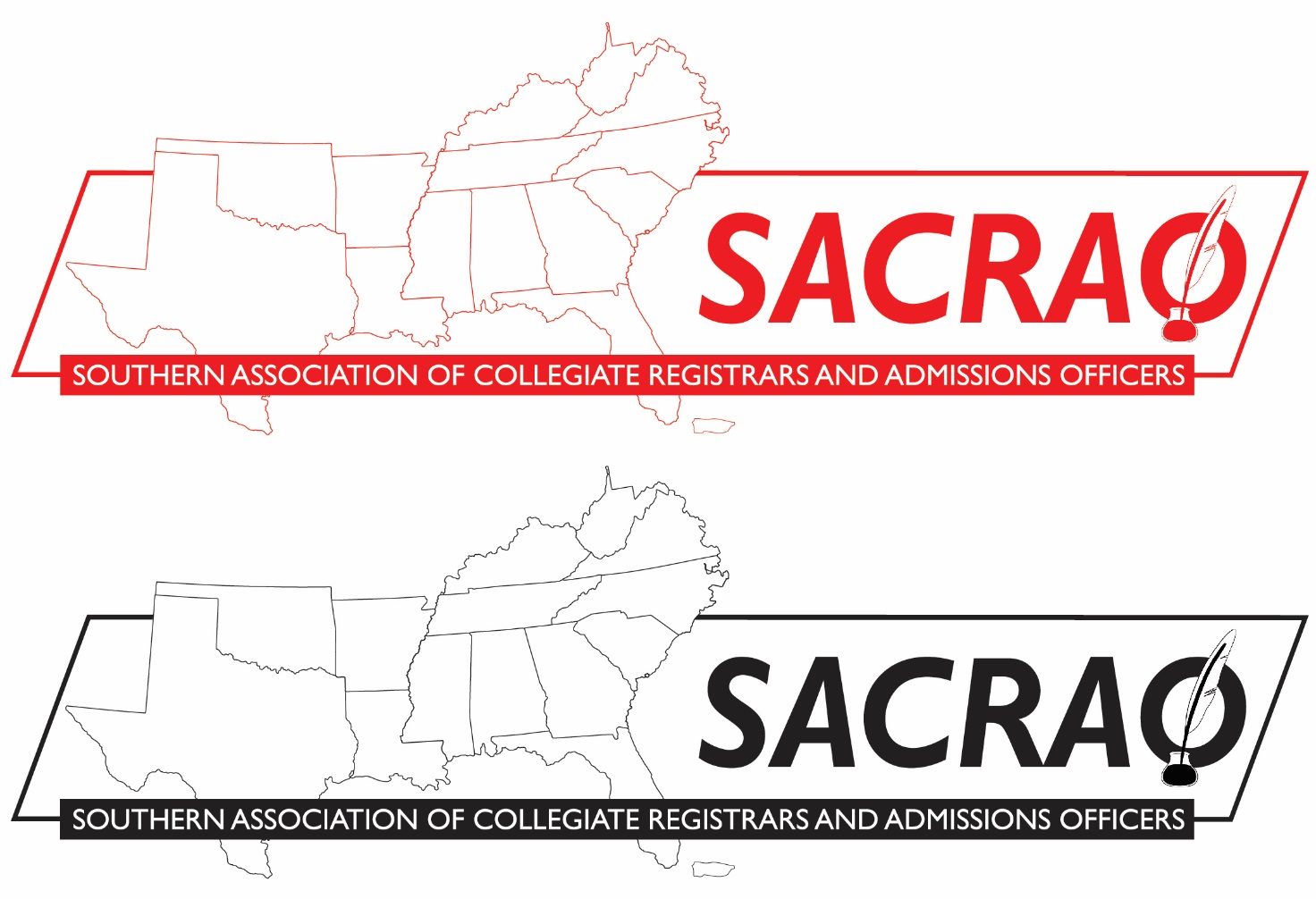 The official web address of the association is www.sacrao.org. The Vice President for Information Technology is responsible for the renewal of the Internet address subscription. The sacrao.org domain name is maintained via MemberClicks. Tax StatusSACRAO has a nonprofit status of 501 (c) (6).The Federal IRS Tax ID is 56-1451843. The SACRAO DUNS number is 023579217.Tax-exempt status for state sales taxes is not permitted for SACRAO in most states. Currently, SACRAO does not have tax-exempt status in any state.FinancialManagement of Financial AssetsSACRAOs financial assets are maintained in checking and savings/money market accounts. The Local arrangements accounts are subsidiary accounts within the SACRAO treasury. Business check cards are designated for the Treasurer, President, President-Elect and Immediate Past President to cover travel/conference expenses, etc. Cards are obtained from and returned to the SACRAO Treasurer.Charitable ContributionsWhile SACRAO, as a non-profit association with members whose dues are largely paid by non-profit institutions, should not make a practice of redirecting its funds to charities, it is nonetheless appropriate to make a modest gift in honor of a speaker who does not accept a speaker’s fee or honorarium. Such actions should be discussed by the EC prior to each annual meeting. (2010)Travel ReimbursementAll travelers expecting to be reimbursed by SACRAO must make their plane reservations and purchase their tickets according to instructions given by the SACRAO President and Treasurer. This may include the use of the SACRAO credit card to purchase airfare. Any exceptions must be approved by the SACRAO President.SACRAO members should arrange the most economical airfare available, consistent with circumstances. A class of fare above standard coach will not be reimbursed unless approved in advance by the President. Travelers must make reservations at least 21 days prior to the trip in order to take advantage of the lowest fares. The President may ask travelers to make reservations via the web, and then be reimbursed by the SACRAO Treasurer. Normally travel is reimbursed when travel is completed; however the President can authorize reimbursement of pre-paid expenses such as airfare prior to completion of travel when the expense places the traveler under a financial burden.If a spouse or guest is traveling with the SACRAO traveler, the ticket must be charged to the traveler's personal credit card.If any side trips or additional travel is included in the traveler's itinerary and the entire plane ticket charged to SACRAO, reimbursement will be for no more than the lowest fare for a direct round trip available on the date the travel was arranged. It is the traveler’s responsibility to provide documentation of this rate. The traveler will be expected to reimburse SACRAO for any additional amount.Even though the travel may have been charged directly to SACRAO, originals of all receipts and ticket stubs or boarding passes must be attached to a travel expense report with the cost of the ticket shown as a direct charge to SACRAO. Copies of itineraries are not acceptable in lieu of ticket stubs or boarding passes. If electronic ticketing is used, SACRAO members must still provide documentation from the airline or booking agency showing the ticket price.SACRAO will reimburse automobile mileage at the applicable U.S. government rate for use of personal vehicles for business purposes (2021 = $0.560/mile) for the actual number of miles driven. Documentation of mileage, such as a copy of MapQuest/Google Map directions, must be provided by the traveler with any mileage reimbursement request. The total mileage claimed must not exceed the cost of the lowest round trip commercial airfare available at the time the trip was planned. If the starting point of the trip does not have an airport so that equivalent airfare can be calculated, the nearest airport will be used as the equivalent starting point. Use of personal vehicles to and from airports, including tolls, parking, etc., for SACRAO business trips are reimbursable expenses. Expenses incurred for additional lodging and meals because of travel by personal vehicle are not reimbursable. Receipts must be attached for any single expense exceeding $25.The use of a rental car is not reimbursable unless approved in advance by the SACRAO President. Its use should be financially or logistically advantageous to SACRAO, and a letter explaining the approval should be attached to the reimbursement request form.If the traveler is able to use a discount airfare by traveling a day earlier or a day later than the meeting, and if the airfare saving is equal to or greater than the cost of an additional day's lodging and meals, then reimbursement will be made for the additional lodging and meals at the approved rates.The SACRAO Executive Committee has set as a guideline the rate of $45 per day for meals, including tips, for all individual SACRAO travel and small-group meetings such as the Nominations and Elections Committee meeting. If meal expenses exceed this daily guideline, the traveler must provide a written explanation. For larger meetings such as Summer Planning Meeting or N&E meetings, the Federal per diem reimbursement rates shall be used. In all cases, expenses must not exceed the budgeted amount for each line item. (2010)Receipts must be provided for any single expense exceeding $25. When completing the travel expense voucher, the traveler should include only those meals that were paid for personally.Hospitality or a business gift for a guest must be approved in advance by the President or President-Elect. Original receipts are required, including the amount, time and place, business purpose, and the business relationship to SACRAO for each person for whom a meal was provided or a gift given.Usual charges for taxis, rideshares, limousines, buses, baggage, tips, parking, and business telephone calls will be reimbursed. However, they must be explained fully on the Travel Expense Report. A receipt must be attached for any single expenditure over $25. Personal phone calls and other personal expenses are not reimbursed.SACRAO does not provide travel insurance.Travel reimbursements must be approved by the SACRAO President. Travel reimbursement requests by the President must be approved by the President Elect or when it is not feasible for the President-Elect to do so, by the Immediate Past President.Liability InsuranceSACRAO has liability insurance that covers all official meetings sponsored by the association. Renewal of insurance is coordinated by the President and the Treasurer.Music Licensing FeesMusic licensing applications (ASCAP) must be completed prior to each meeting when music is being played as part of SACRAO sponsored events (coordinated by the SACRAO President and the Local Arrangements Committee Chair); fees will be paid after the event by the SACRAO Treasurer. (1993)MembershipBenefits of MembershipCorporate Membership includes access to a single (one-time use), all-member email list.All members receive newsletters (email link) and The SACRAO Journal.All members have access to the Membership Info section of the website, which includes search access to the member directory.Access to the membership directory does not imply permission to create large-scale emails.E-blasts to all SACRAO members must be approved by the SACRAO president and should not be used for commercial purposes.Membership includes the ability to opt into or out of discussion forums.DuesMembership dues structures are no longer included in the Constitution & Bylaws, but may be revised by submitting proposed changes to the membership at the annual Business Meeting. Rules guiding the dues structures are:Graduate students pay the regular rate of additional individual membersAssociate members pay double that rateEducational agencies are allowed up to five members and pay the same rate as SACRAO institutionsCorporate Partners are allowed an unlimited number of members at the same address and are considered active if they exhibit or support the annual conference.  (2021)Rate StructureDeaths within MembershipDeath of Current SACRAO MemberIn the case of a death of a SACRAO member, the President and Secretary should be notified. The Secretary will send a sympathy card to the family of the deceased and submit memorial information for inclusion in the Newsletter. The Vice President for States/Regionals and Membership should also be notified to update the membership record and status.Death of Current Executive Committee Member or Past PresidentThe President will survey Executive Committee members to determine appropriate action. Flowers and/or a memorial contribution to the charity of the deceased member's or family's choice (not to exceed $100) will be paid from the Executive Committee budget. (1994)Death of Immediate Family Member of Executive Committee MemberFlowers or a contribution may be sent at the discretion of the President to, or in the name of, the Executive Committee member and will be paid from the Executive Committee budget. If a contribution is made, the Secretary will send a card to the Executive Committee member. (2007)NewsletterAdvertisements and job postings should not appear in the SACRAO Newsletter. (1993)Three newsletters appear each year: late spring, late summer, and mid-fall. All newsletters are web-based only. (2013)Executive Committee ResponsibilitiesDescriptionThis committee, established in the Constitution, is composed of thirteen elected officers who are voting members of the Executive Committee: President, President-Elect, Immediate Past President, Vice President for Admissions and Enrollment Management, Vice President for Information Technology, Vice President for Professional Access and Equity, Vice President for Professional Development, Vice President for Records and Registration, Vice President for States/Regionals and Membership, Secretary, Treasurer and two Members-at-Large. Ex-officio, non-voting members of the committee are the Newsletter Editor and the Local Arrangements Committee Chair for the next Annual Meeting. The Committee serves as the governing board of SACRAO, acting for the membership and carrying out the wishes of the membership as expressed formally and informally.The Committee usually meets two times a year: at the SACRAO Annual Meeting in February (before and after) and at the Summer Planning Meeting in June. A third meeting may occur, if necessary, at the AACRAO Annual Meeting. Teleconferences (two per year—April/May and September/October--since 2009) are also held, and all members are expected to participate by telephone at SACRAO expense. Matters of urgent business requiring a vote of the Executive Committee may be handled via email or teleconference. Motions will pass with an affirmative vote of a majority of the Executive Committee and will be recorded in the minutes of the next regularly-scheduled meeting as “Actions Taken.”Filling an Unexpired TermArticle IV. Section 6. of the Constitution provides for the filling of unexpired terms. Vacancies occurring prior to the Summer Planning Meeting may be filled by rotation of those already on the Executive Committee, as needed, depending upon the vacated position, and then filling a one-year Member-at-Large position. This provides the membership with the opportunity to review this decision, especially if a Member-at-Large is rotated to a vacated position with only one year remaining. The "two from any state/regional" limit is the only stipulation the Executive Committee should try to observe when filling a position as provided by the Constitution. The membership clearly entrusts the Executive Committee with this responsibility without having to go to any further costs or considerations. (1994)Annual Meeting ResponsibilitiesPresident-ElectNote: The responsibilities contained here do not include those outlined in the Program Planning Calendar shown under Annual Meeting Program Preparation. These two documents should be considered together to determine all duties of the President-Elect.The President-Elect serves for an elected term of one year, which begins at the annual business meeting, although preparatory work is required before that. This officer's primary responsibility is the program for the next Annual Meeting. The President-Elect is also the principal assistant to the President and in the absence of that officer performs all the duties of the President. The President-Elect performs other assignments that may be delegated by the President.The President-Elect's position requires a three-year commitment and institutional support, because this officer succeeds to the presidency of the association, followed by one year as Immediate Past President. If for any reason the President-Elect cannot complete the term of office, the Nominations and Elections Committee will nominate a slate of nominees and conduct a special election to fill the vacancy for the remainder of the unexpired term.Attendance at the SACRAO Annual Meeting in February and the SACRAO Summer Planning Meeting in June is required. Expenses for the Summer Planning Meeting are generally paid by SACRAO. Institutional support of release time, secretarial assistance, e-mail access (Internet), and telephone access are other valuable assets for this position. A recognized degree of leadership, experience, expertise and communication skills are required for this position.ResponsibilitiesThe President-Elect is responsible for:Chairing all Program Committee meetingsServing as liaison with the Local Arrangements Committee and coordinating Program Committee plans for the Summer Planning Meeting and the Annual MeetingArranging meeting rooms and other accommodations for the Program CommitteeDeveloping and monitoring planning calendar and deadlinesCollecting and assembling program reportsEditing the final program booklet and pocket program for the Annual MeetingMeeting with the Finance Committee to review the current budget and project needs for the year of presidencyAttending the AACRAO Leadership Conference, at SACRAO expenseAttending the Summer Planning Meeting and the SACRAO meeting in FebruaryAttending the AACRAO meeting in April is preferred, though not requiredPlanning the SACRAO at AACRAO reception for the year of presidencyCalendarDecember, prior to electionCommunicate with the current President and request a complete set of documents for program planning.Draft a Program Planning Timetable for the year and send it to the program vice presidents and President for input.Invite incoming program vice presidents, committee chairs and members to special meetings held during the Annual Meeting in February. Incoming vice presidents and chairs should attend the Sunday meeting for current chairs. Incoming program vice presidents, chairs, and committee members should attend the working program planning luncheon on Tuesday.Work with the webmaster to update form and change forwarding address on the “I’m Available” form to your e-mail address, as well as the email address on the submit button on the web form.Update the “I’m Available” form and print copies to distribute at the Annual Meeting in February. The form has traditionally been printed on canary yellow paper. Print 500-700 copies to include in registration packets. Make arrangements with the LAC Chair to send copies for insertion in registration packets. Encourage members to complete and submit the form online.January, prior to electionWith introduction from current PE and/or VPIT, contact the SACRAO webmaster for URLs for next year’s annual meeting program planning (Session Proposals page, P-E only page, Conference Admin module).Email/provide copies of the revised Program Planning Guide and Program Proposal web page to be used for the program planning meeting on Sunday with the incoming VP’s and program chairs.Email/provide copies of the revised Program Planning Guide to distribute at the Tuesday program planning working luncheon.Email/provide copies of the blank Program Proposal web page to be used for program planning and distribute at the Tuesday meeting.Modify instructions for entering data on the web and print 60 copies for distribution at the Tuesday meeting.Prepare agendas for the Sunday meeting and Tuesday program planning working luncheon for program committees and vice presidents.E-mail letter to program Vice Presidents and committees including; 1) committee roster, 2) agendas for Sunday meeting and Tuesday lunch, 3) program planning guidelines, 4) program planning Timetable, 5) responsibilities of current program committees and chairs at this annual meeting.FebruaryAttend appropriate meetings during the Annual Meeting (see table under Annual Meeting Responsibilities at the beginning of Executive Committee section).Act as a facilitator at the Sunday meeting for program vice presidents and committees and at the Tuesday working lunch. Also, distribute additional copies of the materials sent in the January e-mail and instructions for entering data on the web. Distribute evaluation information from prior year’s sessions, if available.Immediately following the Annual Meeting, compile information from the “I’m Available” forms received and contact people who indicated an interest in being on a program committee for the current year.Send revisions to the list of program committee members to the President, program vice presidents and chairs immediately after the February meeting. Coordinate submission of the revised list for the May Newsletter with the President.MarchCompile a list of session Coordinator volunteers and suggested program topics and presenters from the “I’m Available” forms. Send the list to program chairs and vice presidents. Include any additional information from prior meeting on evaluation of programs. Be sure to include a session proposal for the previous year’s winner of the Margaret Ruthven Perry award for the Professional Development Committee.Request full session evaluation report from Member-at-Large. Summarize the results and suggestions and share with program VPs and Chairs to help shape the program for the next conference.Send an e-blast to the membership calling for session proposals and presenters for the next annual meeting. Note prominently on the main SACRAO webpage the deadline for session proposals and include a link to the online “I’m Available” form.Submit an article on program plans for the next Annual Meeting for the May Newsletter (deadline about April 10).AprilReceive final report from LAC Chair of most recent Annual Meeting.If attending the AACRAO Annual Meeting, attend SACRAO Executive Committee meeting, if held.Attend the Workshop for State/Regional Officers at annual AACRAO meeting.Send communication to program committee chairs and vice presidents on the continued program development for the next Annual Meeting.Finalize details for the Summer Planning Meeting with the President and the LAC Chair. Prepare to stay one additional day, if needed, to meet individually with the President.Submit nominations for the SACRAO Executive Committee and the Nominations and Elections Committee.MaySubmit nominations for SACRAO Honorary Membership and other SACRAO recognitions and awards.JuneConfirm dates of Summer Planning Meeting with LAC Chair for the following year when you are President.Coordinate and moderate the program planning phase of the Summer Planning Meeting (meeting includes program vice presidents, program committee chairs, and Executive Committee members). Discuss guidelines for paid presenters.Attend Executive Committee meeting and provide copy of the tentative program after the planning phase is complete, if possible.Submit preliminary program agenda and topics to Newsletter Editor for July e-Newsletter (deadline generally June 10).JulySubmit AACRAO leadership nominations (deadline generally August 1).Complete data entry from June Summer Planning meeting; mark each session Selected, Not Selected, Alternate and assign dates and times (dd/mm/yyyy and ##:## am or pm format). Then alert LAC and SACRAO Webmaster to "turn on” the Preliminary Conference Program tab on the website.AugustFollow-up on program with program vice presidents and program committee chairs, and report status to President.Submit nominations for AACRAO Honorary Members and for SACRAO recognitions and awards.SeptemberReserve space for SACRAO at AACRAO reception if possible (at least explore options). Do not commit to a specific cost as budget will not be approved until February. You may have to delay a decision on this until the budget is approved in February.Submit article to Newsletter Editor for November issue (deadline generally September 10).Begin to develop plans for the next year as President.OctoberContinue to update the online preliminary program as changes and additions come in.Submit names of Program and Standing Committee Chairs for the next year (deadline approximately October 15).Coordinate submission of information for registration website with the LAC Registration ChairSend confirmation emails to all coordinators and presenters. (Depending on the progress of the program development, this may be done in November or even early December.)Coordinate reporting of audio-visual requests, room assignments, and physical arrangements with the appropriate person from the LAC.Copy the President-Elect nominee on appropriate communications from this point on.NovemberDetermine and notify Member-at-Large nominees of their responsibilities for chairing a standing committee (Evaluations or Recognitions and Awards) and any other assignments you might consider for the coming year.Work with the LAC chair to ensure session Coordinators and Presenters are registered for the conference.Get from President and LAC chair a final list of current committee members (program, standing, LAC) for printing in the conference program.Confirm in writing all payment and travel arrangements for presenters.Begin to develop the printed program and submit information to program vice presidents and committee chairs for verification. Also, send a timetable to those people who will be providing you information for the program.Contact the LAC Chair to coordinate graphics printing of the Annual Meeting program.DecemberParticipate with President, Past President and Treasurer in Audit Committee work on year-end financial statements and next year’s budget.Attend the AACRAO Leadership Workshop, if scheduled.Working with the President, determine the dates for a SACRAO Executive Committee meeting at AACRAO, if needed, and the Summer Planning Meeting.Send incoming program vice presidents and committee chairs dates for the upcoming Summer Planning Meeting and travel guidelines.After conferring with the President, provide the LAC chair with a list of complimentary Annual Meeting registrations and a list of what SACRAO is to provide (name tag, registration, meal functions, etc.). Send a confirming letter to participants.Provide a complete set of documents for program planning to the President-Elect nominee.Purchase gift/plaque for outgoing President and gifts for others as appropriate (i.e., Local Arrangements Chair). SACRAO logo should be used on all engraving. Money for this purchase may be from SACRAO or LAC budget.Participate in conference call with Finance Committee to discuss next year's budget.Begin collecting Executive Committee data for Executive Committee list and Annual Meeting program (name, title, institution, institution address, phone, fax, e-mail, home address, home phone, and birthday).Make travel plans for the Annual Meeting. Plan to arrive on Friday to coordinate last-minute program changes and special meetings. Coordinate with the President-Elect nominee to determine if an additional day is needed for an individual meeting to facilitate planning for the coming year.JanuaryMail copies of Annual Meeting program to Executive Committee, Program Committee Chairs, and special guests (keynote speaker, AACRAO representative, etc.).Mail copies of program (if it is available) to State Presidents, again soliciting ideas for discussion at the Annual Meeting luncheon and throughout the year.Work with President-Elect nominee to explain program planning module of SACRAO website and communicate any set-up issues to VPIT and webmaster.Arrange space for the Executive Committee meeting, if held during annual AACRAO meeting.Prepare a draft agenda for the EC meeting following the last session of the Annual Meeting (Wednesday noon through Thursday morning) and distribute to Executive Committee members, asking for input.Have stationery printed for distribution at Annual Meeting, if desired.Prepare a new EC roster, including all information collected.Coordinate with the Evaluations Committee Chair how and when to provide program lists and labels for the Session Coordinator packets. List to include: Session Code, Title, Day/Time, Coordinator Name and Presenter Names. Labels for Session Coordinator packets to include: Session Code, Title, Day/Time, Room, and Coordinator Name.FebruaryCoordinate with LAC Chair how to provide and distribute a list of program changes made after the official program went to print.Attend appropriate meetings during the Annual Meeting (see table under Annual Meeting Responsibilities at the beginning of Executive Committee section).Meet as appropriate with chairs of all standing and special committees, and appropriate vice presidents to review responsibilities for the coming year.Meet with the President-Elect following the Wednesday/Thursday EC meeting, if needed.Consult with outgoing President to select President’s Award for Outstanding Professional Presentation. See additional, related responsibilities in Appendix E.PresidentThe SACRAO President serves a one-year term, which follows the one-year term as President-Elect. The President’s duties begin at the annual Business Meeting. A recognized degree of leadership, experience and expertise are required for this position. Institutional support is required for the term as President, followed by a term as Immediate Past President.ResponsibilitiesThe President is primarily responsible for:Chairing the Executive CommitteeSupervising all activities of SACRAO, including chairing the Finance Committee and managing association assets (including LAC budget) and other responsibilities according to guidelines published in this manualPresiding at all general meetings of SACRAOImplementing all provisions of the Constitution and BylawsAppointing Committee Chairs and members for the following year (year as Immediate Past President)Representing SACRAO at the Annual Meeting of the American Association of Collegiate Registrars and Admissions Officers (AACRAO) as well as addressing appropriately other activities and initiatives coming from the national organization.Attending the Summer Planning Meeting and the SACRAO meeting in FebruaryAttending the AACRAO meeting in April is preferred, though not required; expenses for attending the AACRAO meeting are generally paid by SACRAOResponding to the recommendations of the Audit Committee and other committeesMaintaining contact with Past-PresidentsCalendarFebruarySee duties for February at end of term as President-Elect.Follow up with Nominations and Elections Chair on submitting N & E ballot to webmaster to ensure that a report of the results will be available by the Summer Planning Meeting.Attend appropriate meetings during the Annual Meeting (see table under Annual Meeting Responsibilities at the beginning of Executive Committee section).Write appropriate thank you notes/letters of appreciation to outgoing program committee members, keynote speaker, exhibitors, presenters, etc. (Coordinate this immediately after the Annual Meeting with the Immediate Past President).Communicate with the President-Elect about notes/changes from the Annual Meeting.Appoint a Local Arrangements Chair for meeting two years hence and send letter of appointment. Appointment of LAC chair may be done in concert with state association leadership of state hosting meeting.Update the AACRAO and SACRAO websites with new Executive Committee information.File ASCAP form before the Annual Meeting, in conjunction with the SACRAO Treasurer.Immediately following the Annual meeting in odd years, write a letter to be given to the new Treasurer to facilitate the transfer of authority so that the Treasurer may have access to accounts and conduct the financial responsibilities of the position.Ensure that the Business Meeting minutes are completed immediately so that the new Treasurer can get his/her name on the bank account (odd years only).Prepare list of state association annual meeting dates and tentatively determine which SACRAO Executive Committee members will represent SACRAO at the annual meetings of state associations. Communicate with state association presidents about SACRAO participation in state meetings.Send letter to SACRAO CPA requesting that CPA contact the President directly in case of discrepancies or concerns.Remind vice presidents and committee chairs that requests for payment or reimbursement must be authorized by the President before being forwarded to the Treasurer.Follow-up on action items from February Executive Committee meeting.Notify AACRAO Annual Meeting News Editor of plans for SACRAO reception.Develop a list of state presidents and presidents-elect, meeting dates, and address information.Coordinate the notification of President’s Outstanding Presenter Award recipient(s), ordering of certificate(s), and requesting of check(s).Post the Outstanding Presenter Award to the winner’s membership history record.MarchSubmit President's article to Newsletter Editor for May issue (deadline generally April 10).Communicate, as appropriate, with state association presidents regarding SACRAO representative at state meetings; copying the Executive Committee member(s) from that state. If the state is not represented on the Executive Committee, inquire regarding issues that state president wants to be addressed.Coordinate final planning and correspondence for the SACRAO reception at the annual AACRAO meeting.Send travel information on the Summer Planning Meeting to the Executive Committee, program committee chairs, the LAC Chair, and the LAC Chair for the next Annual Meeting, including ticketing and reimbursement policies. Include a form to collect information on roommate preferences, arrival and departure times, and mode of transportation. Stress importance of SACRAO travel and reimbursement policy, with specific focus on spouse/guest attendance.Mail agenda for Executive Committee meeting, if one is scheduled during annual AACRAO meeting.AprilPreside at SACRAO Executive Committee meeting, if held during annual AACRAO meeting.Represent SACRAO at activities for state/regional presidents and at other AACRAO functions (functions generally compliments of AACRAO, but reservation must be made by SACRAO President); attend Pre-Conference Workshop for State/Regional Officers (travel expenses to AACRAO covered by President's travel budget).Confirm participation of AACRAO representative at next annual SACRAO meeting. Ensure AACRAO representative knows that, if speaking at SACRAO Opening Session, this time is set aside for a 5-minute AACRAO greeting, not an AACRAO update.Arrange and conduct a conference call with EC members to follow up on items coming from the annual meeting EC meetings and program planning (may occur in May).Submit nominations for the SACRAO Executive Committee and the Nominations and Elections Committee (deadline late summer).Submit nominations for SACRAO Honorary Membership and for SACRAO recognitions and awards.Ensure that Treasurer sends quarterly financial report to Auditing Committee, if requested; include progress on implementing recommendations of the Auditing Committee and any financial situations.MayMail agenda for summer Executive Committee meeting. Collaborate with President-Elect about agenda for program meeting and with LAC Chair for social functions, rooms, meals and airport transportation.Collect travel plans for Summer Planning Meeting; notify LAC Chair.Discuss preliminary conference budget with LAC Chair and Treasurer prior to SPM.JuneAttend Summer Planning Meeting and preside at Executive Committee meeting.Follow-up on action items from the Executive Committee meeting.Submit AACRAO leadership nominations.Respond in writing to the Audit Committee. Send the incoming chair a copy of the response and a copy of the current EC Manual.JulySubmit President's article to Newsletter Editor for July e-Newsletter (generally July 10).Ensure that Treasurer sends quarterly financial report to Auditing Committee (see April).Communicate with the Local Arrangements Chair, as needed, regarding Annual Meeting preparation.Attend annual meetings of state associations as invited (travel expenses covered by SACRAO President's travel allowance; state meeting registration and lodging typically covered by state association). Volunteer to do a program session. Update (as needed) and deliver the “SACRAO Greetings” state meeting script available from the Immediate Past President. Distribute this script to all Executive Committee members serving as SACRAO representatives at state meetings.Act as a resource for President-Elect with regard to program and participants and for committee and task force chairs as activities are conducted.AugustRenew SACRAO liability insurance (responsibility shared with Treasurer).Review N & E Committee plans and budget. Do not permit budget overrun.SeptemberAppoint (or reappoint) Newsletter Editor and Journal Editor (send copies of duties/calendar from SACRAO Procedure Manual). Incumbents of these two positions may serve up to a total of three years in the position.Contact the Chair of the N & E Committee to discuss issues related to the performance of the Executive Committee over the past year and to address perceived needs and challenges facing the organization and the Executive Committee for the immediate future. Discuss any critical skill sets required for certain key positions, such as Treasurer, Vice President for States/Regionals and Membership and Vice President for Information Technology. This conversation is meant to allow for constructive dialog between the Executive Committee and the N & E Committee prior to the N & E Committee deliberations on officer nominations. Submit President's article to Newsletter Editor for November issue (deadline generally September 10).OctoberArrange and conduct conference call with EC members to follow-up on action items from SPM and to receive reports on Annual Meeting program plans and LAC budget/plans.Correspond with program committee chairs and vice presidents, asking for recommendations for committee chairs for the coming year and solicit ideas/issues of concern for the coming year.Correspond with all standing and program committee members, asking if they want to continue next year, want to change to another committee, or don’t want to serve in the coming year.Discuss appointment of program chairs and members with President-Elect nominee and request input.Submit nominations for AACRAO Awards of Recognition for State/Regional Professional Activity (generally due November 1) and grants (generally due December 1).Begin series of conference telephone calls with President-Elect and LAC Chair regarding conference plans.Ensure that Treasurer sends quarterly financial report to Auditing Committee, if requested (see April).NovemberSolicit budget needs from vice presidents and committee chairs that have budget lines.Appoint chairs for program and standing committees, confirming agreement by telephone or email. Send list to President-Elect.Update membership information on the web by adding year and position on the committee and making sure all committee members are active with their institutions. This information needs to be updated as soon as possible so that the conference program can pull the information from the website.Write to Executive Committee nominees, inviting them to attend Saturday Executive Committee meeting as observers; advise of the dates and times for the February, April and June meetings and which expenses are covered by SACRAO.Remind EC members to submit all travel/reimbursement requests in time to be paid in December.Contact AACRAO representative to finalize details regarding attendance at the SACRAO meeting.Provide the LAC Chair and the Registration Chair, a list of the AACRAO representative and other special guests, etc.Contact standing committee chairs and encourage them to meet with their respective committees at the time designated prior to the Annual Meeting (usually Sunday afternoon) to discuss responsibilities during the Annual Meeting.DecemberDetermine program and standing committee members for the coming year, using recommendations from state associations, responses from current members, recommendations from new and previous chairs and information from “I’m Available” forms. Strive for diversity of gender, ethnicity, 2-year/4-year, professional/graduate, and public/private. Send lists to President-Elect and PE nominee. Confirm appointments in writing to each chair and member.When names are received from the VP for Professional Access and Equity, send emails of congratulations to Multicultural/Emerging Leaders scholarship winners, and communicate with LAC Chair to clarify that Multicultural/Emerging Leaders scholarship winners pay their registration fee out of their scholarship awardsWhen names are received from the VP for Professional Development, send emails of congratulations to Student Pre-Professional scholarship winners, and communicate with LAC Chair to clarify that Student Pre-Professional scholarship winner’s registration is waived.Make conference call with Finance Committee to prepare next year's annual budget.Purchase plaques for outgoing Executive Committee members. SACRAO logo must be used on engraving.Contact state association presidents to verify information for the printed program; advise when Annual Meeting luncheon will be held and that they will receive an invitation from the SACRAO President.Invite state association presidents and AACRAO representative to luncheon for state association presidents with Executive Committee to be held at the Annual Meeting.Finalize plans (in conjunction with the LAC Chair) for the President’s receptions.Send invitations to the Monday night President’s Reception for exhibitors, past presidents honorary members, state association presidents, the AACRAO representative, and current and incoming Executive Committees, and the Tuesday night reception for program committee and standing committee chairs and members. NOTE: These invitations can be e-mailed in January.Make arrangements with N&E Chair and VPIT to have N&E ballot online and voting open in time for the Annual Meeting. Establish deadlines such that N&E results may be reported at Summer Planning Meeting.JanuarySubmit form or send email to AACRAO Vice President for Regional Associations and Institutional Issues giving dates of next Annual Meeting, list of next year's officers, and priority request for AACRAO representative at next annual SACRAO meeting.When names are received from the VP for Professional Development, send letters notifying Student Pre-Professional Scholarship winners, and communicate with LAC Chair that their registration fee is waived.No Later Than January 10: E-mail preliminary agendas for the Executive Committee meeting, luncheon for state association presidents, Town Hall meeting, annual Business Meeting and annual breakfast meeting to the Executive Committee and others on the agendas. E-mail the agenda for the annual Business Meeting to standing committee chairs on the agenda (Auditing, Resolutions, SACRAO Journal Editor, and Nominations and Elections).Have everything ready for Annual Meeting. Make last-minute checks with President-Elect, Local Arrangements Chair, and Finance Committee. Inform presidents of state associations bidding for the Annual Meeting site when and where bids are to be presented to the Executive Committee; request name of person who will present the bid.Contact next year's Constitution and Bylaws Committee (serve as Chair during term as Immediate Past President) and schedule meeting during annual SACRAO meeting.Ensure that Treasurer sends quarterly financial report to Auditing Committee, if requested.FebruaryAttend appropriate meetings during the Annual Meeting (see table under Annual Meeting Responsibilities at the beginning of Executive Committee section).Preside at Executive Committee meeting, Opening Session, Luncheon for State Association Presidents, Town Meeting, Business Meeting and other meetings as appropriate. Attend luncheon meeting of past SACRAO presidents. Host appreciation receptions.Meet with next year's Constitution and Bylaws Committee during the Annual Meeting.Schedule other meetings as necessary to coordinate future business of association.Introduce new President-Elect, VP Information Technology, VP States, Regionals & Memberships, Treasurer, and Local Arrangements Chair to the web service personnel. Ensure that each one understands his/her responsibilities in the various web modules.Consult with incoming President and Immediate Past President to select President’s Award for Outstanding Professional Presentation. See additional, related responsibilities in Appendix E.Immediate Past PresidentThe term of Immediate Past President begins at the close of the Annual Meeting following the year of service as President.ResponsibilitiesThe Immediate Past President is responsible for:Revising the SACRAO Procedure Manual, to include policy changes from action taken at each Executive Committee and/or Business Meeting, and distribute copies to the next Executive Committee, N & E Committee and others as appropriateServing as a member of the Executive Committee and acting as an advisor and consultantChairing the Constitution and Bylaws CommitteeChairing the Site Selection CommitteeCoordinating roster of Past Presidents, maintaining contact throughout the year, and planning the luncheon for Past Presidents at the Annual MeetingMentoring new membersCompleting other duties as assigned by the PresidentAttending the SACRAO Annual Meeting in February and the Summer Planning Meeting in JuneCalendarFebruarySee duties for February at end of term as President.Attend appropriate meetings during the Annual Meeting (see table under Annual Meeting Responsibilities at the beginning of Executive Committee section).While at the Annual Meeting, solicit hosts for upcoming SACRAO Annual Meetings.Send follow-up letters or emails to those who indicated an interest in hosting a SACRAO meeting, and include bid specifications and an electronic copy of the LAC Manual.Send appropriate thank you letters/notes to persons who contributed to the activities at the Annual Meeting. Coordinate with incoming President immediately following meeting.Send congratulatory letters to new Honorary Members and other award recipients, as appropriate.MarchNotify state association presidents and Executive Committee members from states in the designated region (in the SACRAO site rotation plan) of the annual bid and selection process. Bids will be accepted as far as five years in advance (see Site Selection Committee and Appendix B).Submit information to Newsletter Editor for May issue, including an announcement regarding site rotation and the bid/selection process (deadline generally March 10).AprilReceive final report from Local Arrangements Chair of most recent Annual Meeting.If attending the AACRAO Annual Meeting, attend SACRAO Executive Committee meeting, if held.Solicit information from Constitution and Bylaws Committee regarding any proposed changes.Submit nominations for the SACRAO Executive Committee and Nominations and Elections Committee.Submit nominations for Honorary Membership and other awards.Make a follow-up contact to those interested in hosting SACRAO Annual Meeting, getting specific information about hotels and possible activities.JuneAt the Summer Planning Meeting, remind members of the EC and others of the deadline for receiving changes/additions to the Procedure Manual (usually late November).Present draft of proposed changes to the Constitution and Bylaws to the Executive Committee for discussion at the Summer Planning Meeting.Present a report on proposed SACRAO sites at the Summer Planning Meeting.Submit nominations for AACRAO leadership positions.Send feedback on SACRAO site proposals to the representatives making the proposal. Include instructions on proceeding with negotiations.Submit information to Newsletter Editor for summer e-Newsletter (deadline generally July 10), including an invitation for members to propose changes to the SACRAO Constitution and Bylaws.AugustSubmit nominations for AACRAO honorary members.Send draft hotel contracts to the Site Selection Committee for review, and communicate recommendations back to the member working with the hotel.SeptemberSubmit article on proposed revisions to the Constitution and Bylaws and update on site selection to the Newsletter Editor for November issue (deadline generally September 10).OctoberEmail the current Procedure Manual to the Executive Committee and appropriate chairs for revisions; require requested edits by November 15.Submit nominations for AACRAO Awards of Recognition for State/Regional Professional Activity (generally due November 1).Receive bids for the Annual Meeting three years hence and invite representatives to present bids at SACRAO Executive Committee meeting on Saturday before Annual Meeting.DecemberContact Past Presidents of the association (by postal mail in addition to email), and invite them to the annual meeting; include information about the Tuesday Luncheon as well as general information about conference registration and the link to the conference website.Update the past-presidents spreadsheet and SACRAO member database (via VPSRM) and send the spreadsheet to the President for use the following year.Contact Local Arrangements Committee Chair for location of luncheon for Past Presidents.Present final hotel contracts to the President for signature.Finalize revisions to the SACRAO Procedure Manual.JanuaryCoordinate plans for the Past-Presidents’ Luncheon with the LAC Chair. Invite Past Presidents, current President, and current President-Elect by email (and postal mail if not done in December).Print the revised SACRAO Procedural Manual (approximately 35 copies needed).Print proposed changes to Constitution and Bylaws for distribution at annual Business Meeting (approximately 250-300 copies).FebruaryAttend appropriate meetings during the Annual Meeting (see table under Annual Meeting Responsibilities at the beginning of Executive Committee section).Distribute copies of the revised SACRAO Procedure Manual to members of the next year's Executive Committee and next year's program and standing committee chairs. (15 for Executive Committee, 5 for N & E Committee, 6 for program committee chairs, 4 for standing committee chairs not on the EC, 4 for outgoing Executive Committee members (number may vary), extras as needed.)Present proposed changes to Constitution and Bylaws at the annual Town Meeting and Business Meeting.Host luncheon meeting for Past Presidents attending the Annual Meeting. Include simple agenda of “round-robin” updates and notes to be read from those not in attendance.Provide as much information as possible to the incoming President-Elect (Minutes, Treasurer's Reports, etc.).Provide computer file of the SACRAO Procedural Manual to the incoming Immediate Past President and a back-up copy to the Treasurer.Sometime during the year, prepare a short (five minute) video presentation in which you talk about the highlights of your year as President of SACRAO. Send the tape to your successor, along with those from prior IPPs.Program Vice President for Recruitment, Admissions, and Enrollment ManagementThis SACRAO Program Vice President serves for an elected term of two years that begins at the close of the Annual Meeting. This office is elected in even-numbered years.ResponsibilitiesThis Vice President is responsible for:Coordinating and supervising the affairs of SACRAO in the professional area of recruiting, admissions, enrollment management, retention, special services, and financial aid Serving as a member of the Executive CommitteeServing as a member of the Program Committee, under the direction of the President-Elect overseeing the activities of the Admissions, School Relations, Financial Aid and International (ASRFAI) Program Committee; this committee was formed from two previous committees and should have a disproportionately large number of sessionsCoordinating program activities relative to these professional areas Attending the Summer Planning Meeting in June and the SACRAO meeting in FebruaryCalendarSee Annual Meeting Program Preparation for more detailed calendar of program planning.FebruaryAttend appropriate meetings during the Annual Meeting (see table under Annual Meeting Responsibilities at the beginning of Executive Committee section).Meet with President-Elect and program vice presidents to begin planning next year's program. Also meet with chairs and program committees that report to this position.MarchEnsure program committee members and chairs are submitting proposals per the timeline.AprilIf attending the AACRAO Annual Meeting, attend SACRAO Executive Committee meeting, if held.Submit nominations for the SACRAO Executive Committee and the Nominations and Elections Committee.Submit nominations for SACRAO Honorary Member and other recognitions.MayWork with program committee chairs for this area, assist President-Elect with ratings of program session ideas and prepare information for Summer Planning Meeting.JuneAttend program and Executive Committee meetings at SACRAO’s expense (see travel section).Submit news and information to Newsletter Editor for July issue (deadline generally June 10).JulySubmit nominations for AACRAO leadership positions.AugustAssist in securing commitments from presenters for pre-conference workshops and from program session participants. Then act as a liaison to President-Elect for all committees in jurisdiction.SeptemberServe as conduit between program participants, Committee Chairs and President-Elect to finalize session commitments.Submit news and information to Newsletter Editor for November issue (deadline generally September 10).OctoberSubmit nominations for AACRAO Awards of Recognition for State/Regional Professional Activity (generally due November 1).DecemberServe as a liaison between committee chairs and the President-Elect to send reminders to program participants, making certain that all have received copies of the tentative program, the November Newsletter, and the registration information.FebruaryAttend appropriate meetings during the Annual Meeting (see table at the beginning of Executive Committee section).Attend meeting with President-Elect, program vice presidents and program committee chairs prior to beginning of Annual Meeting (Sunday afternoon). Work with program committee chairs throughout the conference to oversee sponsored sessions.Consult with your Program Committee Chair to select a nominee for the President’s Award for Outstanding Professional Presentation and submit nomination to the incoming President.Send thank you notes to committee members and program session participants.Vice President for Information TechnologyThis Vice President serves for an elected term of two years that begins at the close of the Annual Meeting. This office is elected in even-numbered years.ResponsibilitiesThis Vice President serves for an elected term of two years that begins at the close of the Annual Meeting. This office is elected in even-numbered years.ResponsibilitiesThis Vice President is responsible for:Coordinating and supervising the affairs of SACRAO in the professional areas of information technologyServing as a member of the Executive CommitteeAttending the Summer Planning Meeting and the SACRAO meeting in FebruaryServing as primary manager of the SACRAO website:Liaison with the SACRAO webmaster for domain name renewal and  coordinate updates to the website Liaison between each year’s Local Arrangements Chair,  Registration Chair and the webmaster for the purpose of establishing each year’s Annual Meeting module Oversee  and perform maintenance as needed for postings to the SACRAO Job Board by approving, editing and deleting expired postings Oversee postings to the SACRAO website as needed for applications, forms, SACRAO journal, and quarterly newsletterManaging the technology and procedures used by the association to communicate with the membership via emailMaintain listserv software as needed with target populationsCoordinate with President and President Elect to send requested emailsServing as primary manager of the SACRAO Drop Box storageMaintain folders and member access as neededProvide incoming Executive Members and Program Chairs of instructions for use Coordinate with Treasurer as backup Update access for Executive Members and Program Committee chair after Annual MeetingCalendarSee Annual Meeting Program Preparation for more detailed calendar of program planning. A separate Web Maintenance and Planning Calendar follow in the next section.JanuaryCheck website for bad links, outdated information. If first year in position, meet with predecessor for instructions on website accessibility, updates, and maintenance.FebruaryDuring the Annual Meeting:Attend appropriate meetings (see table under Annual Meeting Responsibilities at the beginning of Executive Committee section):Meet with incoming Chairs for LAC, LAC Registration, and Information Technology to discuss web issues.Work with IT Program Committee Chair throughout the conference to oversee IT sessions.Consult with IT Program Committee Chair to select a nominee for the President’s Award for Outstanding Professional Presentation and submit nomination to the incoming President.Following Annual Meeting: Meet with President-Elect and program vice presidents to begin planning next year's program. Meet with IT Chair and committee members to discuss topics of future sessionsUpdate SACRAO webpages including the Executive Committee membership information. Update as needed any changes to Constitution & Bylaws, Meeting History, and Service Award list pages (most of this is linked from the SACRAO Directory webpage) when the updated information from the Secretary is received. Update security access to Drop Box folders with incoming and departing Executive and Program Chair members.Coordinate web responsibility/access transfer between President-Elect and President-Elect nominee, and ensure notifications from “I’m Available form” sent to PE nominee; Coordinate web responsibility/access between VPSRMs (every other year),    Send thank you notes to committee members and to program session participants.Check Committee Descriptions on website and update as needed.Update listserv software with all member types, upload the new Journal in .pdf format to the SACRAO website, and send email. Post new Nomination & Elections updated forms to the website, if available. Send email to all member types.Post PAE Individual Multicultural / Emerging Leader Scholarship materials to website, if available. Send email to members-only.MarchBy March 15 (generally), update listserv software with all member types, upload new Recognition & Awards form to SACRAO website, and send email.Ensure program committee members and chair are submitting proposals per the timeline.AprilSubmit news and information to Newsletter Editor for May issue (deadline generally April 10).If attending the AACRAO annual meeting, attend SACRAO Executive Committee meeting, if held.Submit nominations for the SACRAO Executive Committee and the Nominations and Elections Committee.Submit nominations for Honorary Membership and other recognition and awards.Check website for bad links, outdated information.MayUpdate listserv software with all member types, upload Newsletter to the SACRAO website, and send email.JuneAttend Program and Executive Committee meetings at SACRAO’s expense (see travel section).Submit news and information to Newsletter Editor for July issue (deadline generally June 10).Submit nominations for AACRAO leadership positions.JulyCheck website for bad links, outdated information.AugustUpdate listserv software with all member types, upload Newsletter to the SACRAO website, and send email.SeptemberSubmit news and information to Newsletter Editor for November issue (deadline generally September 10).OctoberSubmit nominations for AACRAO Awards of Recognition for State/Regional Professional Activity (generally due November 1).Coordinate with the LAC and webmaster for the new Conference and Registration modules to the SACRAO website.Update the EVENT webpage when contract for future site is signed by the President.Check website for bad links, outdated information.NovemberUpdate listserv software with all member types, upload Newsletter to the SACRAO website, and send email.DecemberWeb Maintenance CalendarJanuary(President-Elect): Work with President-Elect nominee to explain program planning module of SACRAO website and communicate any set-up issues to VPIT and webmaster.(President-Elect nominee): Send updated “I’m Available” form to webmaster or VPIT before Annual Meeting.(Treasurer): Work with Treasurer nominee on banking needs and other transitional web-related issues.(VP for States/Regionals and Membership): Work with VPSRM nominee to explain membership module of SACRAO website and communicate any set-up issues to VPIT and web service.(VPIT): Check website for bad links, outdated information; check with President-Elect nominee about “I’m Available” form; check on status on website domain with webmaster  February(LAC Chair): Send Annual Meeting web content to VPIT.(LAC Treasurer): Meet with incoming LAC Treasurer to go over the account transition and reporting in conference module.(MAL/R&A): Send Criteria and Nomination forms for Distinguished Service Award and Honorary Membership to VPIT.(N&E Chair): Send Nominations &Elections nominees, vitae, and photos to VPIT for web ballot.(Secretary): Send update of Constitution and Bylaws (if needed) and honorees list to webmaster.(VPPD): Get PDF version of SACRAO Journal (one .pdf of full journal, plus one .pdf for each article) to VPIT.(VPSRM): Send Honorary Member, new EC roster, corporate member, dues structure, and other “static” membership updates to web service or VPIT.(VPIT): Post new N&E form if available(VPIT): Meet with upcoming LAC, Registration and Information Technology Chairs to discuss web issues.VPIT): Post updates from Annual Meeting (VPIT): Check Committee Descriptions annually and update as needed.Update listserv software with all member types, upload the new Journal in .pdf format to the SACRAO website, and send email.  March(Secretary): Send minutes of business meeting to webmaster.(VPPAE): Send individual Multicultural Scholarship form and instructions to VPIT.(VPIT): Post PAE Individual Multicultural / Emerging Leader Scholarship materials to website, if available. Send email to members-only.April(N&E Chair): “Turn off” web balloting.(VPSRM): Prepare invoices.(Newsletter, VPIT): Publish Spring e-newsletter. (VPIT): Check website for bad links, outdated information.May(Secretary): Send summary of April meeting and Spring teleconference meeting, if any, to webmaster.July(Secretary): Send summaries of Summer Planning Meeting and Executive Committee meetings to webmaster.(VPIT): Check website for bad links, outdated information.August(Newsletter, VPIT): Publish Summer e-newsletter.October(VPIT): Coordinate with the LAC and webmaster for the new Conference and Registration modules to the SACRAO website.(VPIT): Update the EVENT webpage when contract for future site is signed by the President.(VPIT): Check website for bad links, outdated information.November(Secretary): Send summary of Fall teleconference meeting, if any, to webmaster.(VPIT): Update documentation for web modules; update listserv software with all member types, upload Newsletter to the SACRAO website, and send email.Program Vice President for Distinct Populations and ProgramsThis SACRAO Program Vice President is a two-year term whose office is assumed at the close of the annual conference. This office is elected in Odd-numbered years.    Responsibilities:Coordinating and supervising the activities of SACRAO in the areas of access and equity, campus to campus affairs, international affairs, veteran, and athletic affairsServing as a member of the Executive CommitteeCoordinating the activities of the Distinct Populations and program CommitteeServing as a member of the Program Committee, under the direction of the President-ElectCoordinating program topics relative to distinct populations and programsCalendarSee Annual Meeting Program Preparation for more detailed calendar of program planning.FebruaryAttend appropriate meetings during the Annual Meeting (see table under Annual Meeting Responsibilities at the beginning of Executive Committee section).Meet throughout the conference with chairs and program committees that report to this position.MarchEnsure program committee members and chairs are submitting proposals per the timeline.AprilSubmit information to Newsletter Editor for May issue (deadline generally April 10).If attending the AACRAO Annual Meeting, attend SACRAO Executive Committee meeting, if held.Submit nominations for the SACRAO Executive Committee and the Nominations and Elections Committee.Submit nominations for SACRAO Honorary Membership and other recognition awards.MayWorking with program committee chairs for this area, assist President-Elect with ratings of program session ideas and prepare information for Summer Planning Meeting.JuneAttend Summer Planning Meeting at SACRAO’s expense (see travel section).Submit news and information to Newsletter Editor for July issue (deadline generally June 10).Submit nominations for AACRAO leadership positions.AugustSecure commitments from presenters for pre-conference workshops and from program session participants. Submit program forms to appropriate Chairs. Act as a liaison to President-Elect for all committees in jurisdiction.Submit nominations for AACRAO honorary membership.SeptemberServe as liaison between program participants, committee chairs and President-Elect to finalize session commitments.OctoberSubmit nominations for AACRAO Awards of Recognition for State/Regional Professional Activity (deadline generally November 1).DecemberSend reminders to program participants making certain that all have received copies of the tentative program and the November Newsletter.FebruaryAttend appropriate meetings during the Annual Meeting (see table under Annual Meeting Responsibilities at the beginning of Executive Committee section).Attend meeting with President-Elect, program vice presidents and program committee chair prior to beginning of Annual Meeting (Sunday afternoon). Work with program committee chairs throughout the conference to oversee sponsored sessions.Consult with your Program Committee Chairs to select a nominee from among each Committee’s presenters for the President’s Award for Outstanding Professional Presentation and submit nominations to the incoming President.Send thank you notes to committee members and to program session participants.Program Vice President for Professional and Personal DevelopmentThis SACRAO Program Vice President serves for an elected term of two years that begins at the close of the Annual Meeting. This office is elected in odd-numbered years.ResponsibilitiesThis Vice President is responsible for:Coordinating and supervising the activities of SACRAO in the areas of professional and  Personal growth of the membership Serving as a member of the Executive CommitteeCoordinating the activities of the Professional and Personal Development Committee Serving as a member of the Program Committee, under the direction of the President-Elect overseeing the activities of the Professional and Personal Development (PD) Program CommitteeCoordinating program topics relative to professional, personal and staff empowerment, research and poster sessions, and state and regional relationsOversee the recruitment of poster sessions for the annual meetingAttending the Summer Planning Meeting in June and the SACRAO Annual Meeting in FebruaryCalendarSee Annual Meeting Program Preparation for more detailed calendar of program planning.FebruaryAttend appropriate meetings during the Annual Meeting (see table under Annual Meeting Responsibilities at the beginning of Executive Committee section).Meet with President-Elect and program vice presidents to begin planning next year's program. Also meet with chair and program committee that report to this position MarchEnsure program committee members and chairs are submitting proposals per the timeline.AprilSubmit news and information to Newsletter Editor for May issue (deadline generally April 10).If attending the AACRAO Annual Meeting, attend SACRAO Executive Committee meeting, if held.Submit nominations for SACRAO Honorary Member and other recognition awards.Submit nominations for the SACRAO Executive Committee and the Nominations and Elections Committee.MayWorking with program committee chair for this area, assist President-Elect with ratings of program session ideas and prepare information for Summer Planning Meeting. Be sure to save one PD program session slot for the winner of previous year’s Margaret Ruthven Perry Award.Contact the evaluation chair to secure PD conference evaluations in preparation for June meeting.JuneAttend Summer Planning Meeting at SACRAO’s expense (see travel section).Bring copies of Professional and Personal Development Committee’s program evaluations from previous Annual Meeting to Summer Meeting.Submit nominations for AACRAO leadership positions.Submit news and information to Newsletter Editor for July issue (deadline generally June 10). Include call for poster sessionsUpdate online poster session form (check the deadline, who receives email, etc.)AugustSecure commitments from presenters for pre-conference workshops and from program session participants. Submit program forms to Professional Development Committee Chair.Call for posters – send info to state/regional association presidents, asking them to share; send to LAC about this opportunity for local non-membersAct as liaison to President-Elect for Annual Meeting program activities of the Professional and Personal Development Committee.Submit nominations for AACRAO honorary membership.SeptemberWork with Professional and Personal Development Committee to finalize workshops and program session commitments.Serve as liaison between program participants, Committee Chair and President-Elect to finalize session commitments.Submit information to Newsletter Editor for November issue (deadline generally September 10).Provide expense information needed for setting workshop fees to the President-Elect.OctoberFirst set of poster submissions to Journal Editor for Editorial Board review.Submit nominations for AACRAO Awards of Recognition for State/Regional Professional Activity (generally due November 1).DecemberSend reminders to pre-conference workshop and program session participants making certain that all have received copies of the tentative program and the November Newsletter.Second set of poster submissions to Journal Editor for Editorial Board review.Inform poster presenters of the status of submission.  Inform LAC of the number of poster Student Pre-Professional Scholarship applications are due December 15. Consult with PD Committee members and select recipients. Inform SACRAO president, president-elect, and LAC chair and the president will notify recipients. VPPD to congratulate recipients and provide them with information regarding conference registration and conference activities that invite their participation. Inform LAC chair of any hotel reservations that need to be made for the scholarship recipients.JanuaryEnsure that poster presenters are registered for conference and planning to attend.Remind LAC chair that there should be a registration packet for each poster presenter.FebruaryAttend appropriate meetings during the Annual Meeting (see table under Annual Meeting Responsibilities at the beginning of Executive Committee section).Attend meeting with President-Elect, program vice presidents and program committee chairs prior to beginning of Annual Meeting (Sunday afternoon). Work with PD Committee Chair throughout the conference to oversee sponsored sessions.Consult with your Program Committee Chair to select a nominee for the President’s Award for Outstanding Professional Presentation and submit nomination to the incoming President.Send thank you notes to committee members and to program session participants.Check that all poster presenters are set up on the day of poster sessions.Program Vice President for Records and Academic ServicesThis SACRAO Program Vice President serves for an elected term of two years that begins at the close of the Annual Meeting. This office is elected in odd-numbered years.ResponsibilitiesThis Vice President is responsible for:Coordinating and supervising the affairs of SACRAO in the professional areas of records and academic servicesServing as a member of the Executive CommitteeServing as a member of the Program Committee, under the direction of the President-Elect, overseeing the activities of the Records and Academic Services CommitteeCoordinating program activities relative to the professional areas of academic affairs, academic progress and graduation, academic records and registrationAttending the Summer Planning Meeting in June and the SACRAO Annual Meeting in FebruaryCalendarSee Annual Meeting Program Preparation for more detailed calendar of program planning.FebruaryAttend appropriate meetings during the Annual Meeting (see table under Annual Meeting Responsibilities at the beginning of Executive Committee section).Meet throughout the conference with chair and program committee that report to this position.MarchEnsure program committee members and chair are submitting proposals per the timeline.AprilSubmit information to Newsletter Editor for May issue (deadline generally April 10). This is optional.If attending the AACRAO Annual Meeting, attend SACRAO Executive Committee meeting, if held.Submit nominations for the SACRAO Executive Committee and the Nominations and Elections Committee.Submit nominations for SACRAO Honorary Membership and other recognition awards.MayWorking with program committee chair for this area, assist President-Elect with ratings of program session ideas and prepare information for Summer Planning Meeting.JuneAttend Summer Planning Meeting at SACRAO’s expense (see travel section).Submit news and information to Newsletter Editor for July issue (deadline generally June 10).Submit nominations for AACRAO leadership positions.AugustSecure commitments from presenters for pre-conference workshops and from program session participants. Submit program forms to appropriate Chair. Act as a liaison to President-Elect for all committees in jurisdiction.Submit nominations for AACRAO honorary membership.SeptemberServe as liaison between program participants, committee chair and President-Elect to finalize session commitments.OctoberSubmit nominations for AACRAO Awards of Recognition for State/Regional Professional Activity (deadline generally November 1).DecemberSend reminders to program participants making certain that all have received copies of the tentative program and the November Newsletter.FebruaryAttend appropriate meetings during the Annual Meeting (see table under Annual Meeting Responsibilities at the beginning of Executive Committee section).Attend meeting with President-Elect, program vice presidents and program committee chairs prior to beginning of Annual Meeting (Sunday afternoon). Work with program committee chairs throughout the conference to oversee sponsored sessions.Consult with your Program Committee Chairs to select a nominee from among each Committee’s presenters for the President’s Award for Outstanding Professional Presentation and submit nominations to the incoming President.Send thank you notes to committee members and to program session participants.Program Vice President for Topics in Higher EducationThis SACRAO Program Vice President is a two-year term whose office is assumed at the close of the annual conference. This office is elected in even-numbered years.    Responsibilities:Coordinating and supervising the activities of SACRAO in the topics that are relevant to the organization in higher education, including current trending topics, laws, legal and policy, and important topics among the states, regionals and systems.Serving as a member of the Executive CommitteeCoordinating the activities of Topics in Higher Education CommitteeServing as a member of the Program Committee, under the direction of the President-ElectCoordinating program topics relative to Topics in Higher EducationCalendarSee Annual Meeting Program Preparation for more detailed calendar of program planning.FebruaryAttend appropriate meetings during the Annual Meeting (see table under Annual Meeting Responsibilities at the beginning of Executive Committee section).Meet throughout the conference with chairs and program committees that report to this position.MarchEnsure program committee members and chairs are submitting proposals per the timeline.AprilSubmit information to Newsletter Editor for May issue (deadline generally April 10).If attending the AACRAO Annual Meeting, attend SACRAO Executive Committee meeting, if held.Submit nominations for the SACRAO Executive Committee and the Nominations and Elections Committee.Submit nominations for SACRAO Honorary Membership and other recognition awards.MayWorking with program committee chairs for this area, assist President-Elect with ratings of program session ideas and prepare information for Summer Planning Meeting.JuneAttend Summer Planning Meeting at SACRAO’s expense (see travel section).Submit news and information to Newsletter Editor for July issue (deadline generally June 10).Submit nominations for AACRAO leadership positions.AugustSecure commitments from presenters for pre-conference workshops and from program session participants. Submit program forms to appropriate Chairs. Act as a liaison to President-Elect for all committees in jurisdiction.Submit nominations for AACRAO honorary membership.SeptemberServe as liaison between program participants, committee chairs and President-Elect to finalize session commitments.OctoberSubmit nominations for AACRAO Awards of Recognition for State/Regional Professional Activity (deadline generally November 1).DecemberSend reminders to program participants making certain that all have received copies of the tentative program and the November Newsletter.FebruaryAttend appropriate meetings during the Annual Meeting (see table under Annual Meeting Responsibilities at the beginning of Executive Committee section).Attend meeting with President-Elect, program vice presidents and program committee chair prior to beginning of Annual Meeting (Sunday afternoon). Work with program committee chairs throughout the conference to oversee sponsored sessions.Consult with your Program Committee Chairs to select a nominee from among each Committee’s presenters for the President’s Award for Outstanding Professional Presentation and submit nominations to the incoming President.Send thank you notes to committee members and to program session participants.Vice President for Communication and RecognitionDescription: This SACRAO Vice President is a two-year term whose office is assumed at the close of the annual conference. This office is elected in Odd-numbered years.    Responsibilities:Serving as a member of the Executive CommitteeServing as the Newsletter EditorCoordinating and supervising the activities of SACRAO Journal, Newsletter, Scholarships, and Recognition and AwardsServing as an ex-officio member of the Journal Editorial BoardCoordinating the activities of the Recognition and Awards CommitteeCoordinating the activities of the Scholarship CommitteeTogether with the Scholarship committee, soliciting nominations and selecting up to two recipients of the Student Pre-Professional Scholarship.Together with the Scholarship committee, soliciting nominations and selecting up to four recipients of the Individual Multicultural / Emerging Leader Scholarship. Attending the Summer Planning Meeting in June and the SACRAO Annual Meeting in FebruaryThree newsletters are published each year:A spring newsletter (May) to include articles from: President, President-Elect, Secretary (Summary minutes from Annual Meeting link and approved changes to the Constitution & Bylaws), Treasurer (financial statement from previous year and approved budget for current year), State Editors, and SACRAO Journal Editor. Other information to be included: Call for awards and recognition, N&E call for nominations, Resolutions List, Annual Meeting Photos, PAE Scholarship and Student Pre-Professional Recipient articles, feature articles on Perry Award and Presenter Award recipients and new Honorary Members, previous Evaluations Chair (overall and top sessions), and Save the Date for next SACRAO conference.A summer newsletter (July) to include articles from: President, Past President (Bylaw Changes), President-Elect (list of tentative session titles for next conference), updates from all Vice Presidents, Secretary, Treasurer, State Editors, Journal Board, LAC Chair. Other information to be included: call for awards and recognition, N&E call for nominations, Summer Planning Photos, First timers Articles, PAE and Student Pre-Professional scholarship call for nominations, newsletter deadlines.A fall publication (November) to include articles from: President, President-Elect (Program Highlights), Past President (Bylaw changes), Secretary (minutes from Business meeting link and summary of any teleconference minutes), Treasurer, State Editors, highlights from LAC chair. Other information to be included: N&E Announcement of nominations, Member articles, new member institution highlights and newsletter deadlines.The Newsletter Editor must have some skills in desktop publishing, or have access to institutional staff with these skills, or be able to contract out the design and typesetting of these publications. Time management skills are also important for this position.The Executive Committee voted that advertisements and job postings should not appear in the SACRAO Newsletter. (1993)The Newsletter Editor is responsible for:Coordinating the receipt of information from the SACRAO Executive Committee, Program and Standing Committee Chairs, State Newsletter Editors and State Association PresidentsComposing and distributing (by email) the Newsletter to the membership three times each year and arranging for these publications to be posted on the SACRAO websitePreparing an annual report and a proposed budget for distribution at the February meeting of the Executive CommitteeTaking/Collecting pictures for the Newsletter; these pictures should include:Executive Committee - both current and newGuest speakers - at the opening session and plenaryFirst-time attendee orientationWinner of Margaret Ruthven Perry Distinguished SACRAO Journalism Award and Presidents’ Outstanding Presenter Award winners, those receiving honorary memberships, distinguished service awards, Multicultural/Emerging Leader  scholarships, Student Pre-professional scholarships and certificate of appreciationPoster presentations during group session.SACRAO fun runState President’s Luncheon – at luncheonSACRAO Journal Editorial Board - at breakfast meeting"SACRAO resolution" at business meetingPast presidents after Business Meeting and before Tuesday luncheonWorking lunch of program committees - Tuesday lunch meeting - and a group shot of chairsAll receptions, including president’s receptions, main event, Corporate Partners in exhibit areaNominees for the Nominations and Elections CommitteeInvitation to next meeting at Wednesday breakfastNOTE: general practice has been to publish pictures that do not include alcoholic beverages.CalendarFebruaryAttend appropriate meetings during the Annual Meeting (see table under Annual Meeting Responsibilities at the beginning of Executive Committee section). Take pictures as noted above and encourage conference attendees to send you pictures for possible inclusion in the Newsletter and on the website.Distribute deadlines for upcoming issues, including the May Newsletter (deadline generally April 10).Distribute publication deadlines at the Luncheon for State Association Presidents (April 10, July 10, and September 10 for the May, July, and November issues, respectively). Remind State Presidents that we like to receive state reports for each Newsletter.Meet with the Journal Editorial Board.Give pdf version of SACRAO Journal (one .pdf of full Journal, plus one .pdf of each article published in that edition) to VPIT for web posting.Include news and information in the Newsletter Editor for May issue, including the winners of the Student Pre-professional Scholarships announced at the recent SACRAO Annual Meeting. If possible, include comments from the Scholarship winners about the impact of the SACRAO Annual Meeting on their professional growth and involvement (deadline generally March 10).Include news and information in the Newsletter Editor for May issue, including the winners of the Individual Multicultural / Emerging Leader Scholarships announced at the recent SACRAO Annual Meeting. If possible, include comments from the Scholarship winners about the impact of the SACRAO Annual Meeting on their professional growth and involvement. Immediately following the Annual Meeting, send updated Student Pre-Professional Scholarship form and instructions to VP for Information Technology for web posting. Share with other Executive Committee members who will represent SACRAO at state meetings so they can promote the scholarships.Immediately following the Annual Meeting, send updated Individual Multicultural / Emerging Leader Scholarship form and instructions to VP for Information Technology for web posting. Share with other Executive Committee members who will represent SACRAO at state meetings so they can promote the scholarships.Confirm that nomination form on the SACRAO website has been updated with appropriate future deadlines and ask President to solicit nominations at the Business Meeting.Review Recognition and awards Committee description in SACRAO Manual and develop committee calendar/timetable.Get list of Recognition and awards committee membership from President/Past-President and contact committee members to outline duties and timetable.Get the scanned signature of President Elect to be used on Outstanding Presenter awards.Introduce yourself to Paradigm, corporate partner. They often provide certificates and covers for free for committee chairs, LAC committee, and Program Chairs.MarchSend out request for May Newsletter information to all parties and begin assembling.Early March, submit email blast content to President and VP for Information Technology, inviting nominations for Distinguished Service Award, Honorary Membership and Certificate of Appreciation.Include text and updated nomination form in the Newsletter for May. Work with president to order Outstanding Presenter Certificates.  These are ordered from Paradigm Inc., and are free of charge.  These should be mailed directly to the President to be signed and subsequently mailed to the recipients. Contact at Paradigm is Elizabeth: elizabethk@paradigm-corp.com. Please refer to the Recognition and Awards DropBox for the Certificate Order Forms. AprilReview May Newsletter with President and President-Elect before publishing on the website.If attending the AACRAO Annual Meeting, attend SACRAO Executive Committee meeting, if held.Obtain status report on the Journal to be published prior to the Annual Meeting; assist Editorial Board as necessary.Submit nominations for the SACRAO Executive Committee and the Nominations and Elections Committee.Submit nominations for SACRAO Honorary Membership and other recognition awards. Send an email to your committee members to introduce yourself and provide general information and a timeline for selection of awards. This e-mail should also encourage the committee to help solicit nominations and what their requirements will be for selecting recipients.MayArrange with VP for Information Technology to post May Newsletter on SACRAO website home page. Copy the President on email.JuneAttend Summer Planning Meeting. Notify Executive Committee, State Newsletter Editors, etc. of deadline for Summer e-Newsletter (deadline generally July 10). Take pictures for inclusion in the Summer Newsletter, including separate picture of Program Committee Chairs (before they leave).Include information on Student Pre-Professional Annual Meeting Scholarship and the Individual Multicultural / Emerging Leader Scholarship in newsletter.Remind members of the December 15 deadline to apply for the Student Pre-Professional Scholarship.Remind members of the December 15 deadline to apply for the Individual Multicultural / Emerging Leader Scholarship.Early July, submit email blast text to President and VP for Information Technology, reminding SACRAO membership to submit nominations for Honorary Membership and Certificate of Appreciation.Submit nominations for AACRAO leadership positions.JulyCollect August e-Newsletter information from all parties and begin assembling. Include website links to all nomination forms for scholarships and awards.Review Summer e-Newsletter with President and President-Elect before submitting.AugustArrange with VP for Information Technology to post Summer e-Newsletter on SACRAO website home page. Copy President on email.Encourage Executive Committee members who attend Fall state meetings to send photographs for possible inclusion in November Newsletter.Notify Executive Committee, State Newsletter Editors, etc. of deadline for the November Newsletter (generally September 10).By August (or earlier), canvass area printers and mail service operations to identify best printer/mail service options. Secure an estimate for printing and mailing costs, getting membership numbers from the Vice President for State/Regionals and Membership. Make sure expenses do not exceed budget. (The Newsletter is usually mailed pre-sorted first class, not bulk, to minimize delays in its delivery.)SeptemberCollect November Newsletter information and photographs from all parties and begin assembling. Remind members of the December 15 deadline to apply for the Student Pre-Professional Scholarship.Remind members of the December 15 deadline to apply for the Individual Multicultural / Emerging Leader Scholarship.OctoberObtain status report on the Journal and assist Editorial Board as necessary.Review November Newsletter with President and President-Elect before printing. Obtain up-to-date mailing list from the Vice President for States/Regionals and Membership and send to mailing service. Ensure that the printing is ordered in time for the newsletter to be mailed and ARRIVE in EARLY November, since it is the primary marketing piece for the annual meeting.Submit nominations for AACRAO Awards of Recognition for State/Regional Professional Activity (generally due November 1). Request committee members to review criteria, forms, and procedures for any needed changes.Research and validate information on final nomination forms received for Honorary Membership and Certificate of Appreciation. Distribute nominations to Recognition and Awards committee for decision/voting.Research and validate information on final nomination forms for Distinguished Service Award (DSA) using guidelines in the table after Recognition and Awards Committee description.Research and validate information on nomination forms received so far for Honorary Membership and Certificate of Appreciation. Distribute nominations to committee members for decision/voting. Present final recommendations for Honorary Membership and Certificates of Appreciation to the Executive Committee for approval via e-mail and/or conference call.Notify Vice President, States/Regionals and Membership of any Honorary Membership recipients to be added to the database.NovemberArrange with VP for Information Technology to post November Newsletter on SACRAO website home page. Copy President on email. Draft email to members receiving Distinguished Service Award, Honorary Membership, and Certificate of Appreciation notifying them of the honor, inviting them to attend the SACRAO Annual Meeting and requesting submission of photo and bio for posting at the annual meeting.  Submit to President, Past-President, and President-Elect for review.Send email notification to recipients.DecemberIndividual Multicultural / Emerging Leader Scholarship applications are due December 15. Consult with Scholarship Committee members and select recipients. Write to congratulate recipients and provide them with information regarding conference registration and conference activities that invite their participation. Inform LAC chair of any hotel reservations that need to be made for the scholarship recipients.Send information on Individual Multicultural / Emerging Leader Scholarship winners to SACRAO President, who will send letters of congratulations and coordinate with LAC Chair and Treasurer an internal transaction paying the registration fee from the scholarship award.Arrange with VP for Information Technology to post November Newsletter on SACRAO website home page. Copy President on email. Confirm budget for plaques and certificates with President. Also, confirm where plaques and certificates should be purchased.Paradigm Incorporated (diploma printing company) will print certificates for SACRAO (including covers) for free. Fleming’s One Stop Shop in Williamsburg, VA, has the SACRAO logo and has printed plaques for SACRAO has been the preferred vendor for plaques for the past few years.Confirm number and types of plaques and certificates to be ordered. Typically plaques are ordered for all Distinguished Service Awards, Honorary Membership, Certificate of Appreciation, and all out-going Executive Committee members. Certificates are ordered for Local Arrangements Committee Chair (if not already being awarded a Certificate of Appreciation,) outgoing committee chairs (Certificate of Recognition), Local Arrangements committee Members (Certificate of Service) and any other certificates deemed necessary by the President. Please note Outstanding Professional Presentation Award winners from the previous year should have been sent over the summer.  Work with the President and President Elect to order a Plaque for the President (with Gavel attached), Gavel for President-ElectRemind Journal Board Editor to Order Framed Journal/Award for the Perry Award WinnerRemind LAC that method to display winner photos and bios at the Annual Meeting is needed.  Send the list of Honorary Recipients to LAC.Confirm receipt of photos and bios from all recipients. JanuaryEnsure that scholarship recipients have registered for the conference and have secured accommodations.Provide names of scholarship recipients to LAC Chair for hotel reservations for the annual conference.Early January, order plaques (from Fleming’s) and certificates (from Paradigm) to allow time for production and shipping. Certificates and plaques are generally sent to the LAC chair at least two weeks prior to the eventPrepare award winners’ photos and biographies for display at the Annual Meeting. Prepare final report, including budget, for Executive Committee meeting and Business Meeting.Contact successor to determine contact info and update Nomination forms. Update Recognition and Awards nomination form and submit changes to VP for Information Technology for posting on SACRAO website.  Deadline for Distinguished Service Award nomination is May 15th. Deadline for Honorary Membership and Certificate of Appreciation is August 15th.Update Recognition and Awards form on the Internet with new Member at Large chair information.  Post the updated form to the website prior to the annual conferenceFebruaryAttend appropriate meetings during the Annual meeting (see table under Annual Meeting Responsibilities at the beginning of Executive Committee section).At Opening Session of Annual Meeting present plaques/certificates to recipients. Send successor all files, nomination form, email text, etc.Send thank you notes to committee members.Give report at annual Business Meeting, recognizing the two Student Pre-Professional Scholarship recipients. Make appropriate contacts prior to Annual Meeting to ensure that recipients are in attendance.Give report at annual Business Meeting, recognizing the four Individual Multicultural / Emerging Leader Scholarship recipients. Make appropriate contacts prior to Annual Meeting to ensure that recipients are in attendance.Assist scholarship recipients in getting reimbursed for conference expenses (up to scholarship amount).Vice President for Program and EvaluationDescription: This SACRAO Program Vice President is a two-year term whose office is assumed at the close of the annual conference. This office is elected in even-numbered years.Responsibilities:Coordinating and supervising the activities of SACRAO in the areas of program and conference evaluations Serving as a member of the Executive CommitteePrepare and maintain the Guidebook app and instructions for evaluationSoliciting feedback about the session, and the conference the Guidebook appAssist President-Elect with the program and assign session coordinatorsServing as a member of the Program Committee, under the direction of the President-ElectProvide a summary report for the evaluations CalendarFebruaryAttend appropriate meetings during the Annual Meeting (see table under Annual Meeting Responsibilities at the beginning of Executive Committee section).Work with current Evaluations Chair to understand the existing evaluation forms, process and software.Note suggestions from outgoing Evaluations Chair and new Executive Committee for possible changes to next year’s questions or process.Coordinate with new President-Elect on software to be used (Guidebook and Excel) for next year’s Annual Meeting planning.Get log-in for Guidebook from outgoing Member-at-Large/Evaluations Chair.MarchCommunicate with incoming Executive Committee with regard to Guidebook and processes.AprilSubmit information to Newsletter Editor for May issue (deadline generally April 10). Provide personal photograph, if needed.If attending the AACRAO Annual Meeting, attend SACRAO Executive Committee meeting, if held.Submit nominations for the SACRAO Executive Committee and Nominations and Elections Committee.Submit nominations for SACRAO Honorary Member and other recognition awards.MayPrepare for Summer Planning Meeting of Executive Committee by preparing summary report, in conjunction with previous Evaluations Committee Chair.JuneAttend Summer Planning Meeting. Identify Wi-Fi and possibly a computer to submit additional evaluations with LAC.Submit reports to Executive Committee. Distribute drafts of assessment questions and ask for Executive Committee input.Submit nominations for AACRAO leadership positions.Submit information to Newsletter Editor for July e-Newsletter (deadline generally June 10).JulyBegin Loading Schedule for the Annual Meeting into Guidebook.AugustSubmit nominations for AACRAO honorary membership.SeptemberSubmit information to Newsletter Editor for November issue (deadline generally September 10).OctoberFinalize design of Annual Meeting program session and conference evaluation softwareSubmit nominations for AACRAO Awards of Recognition for State/Regional Professional Activity (generally due November 1).Begin testing Guidebook mobile app with multiple smartphones (iPhone, Android, etc.)DecemberCoordinate with President-Elect an exchange of software (Guidebook and Excel) and design different sorts of reports to be used at the Annual Meeting.Coordinate with President-Elect and LAC to begin encouraging members to download the Guidebook app.JanuaryPrepare report(s) for Executive Committee meeting and Business Meeting as appropriate.FebruaryAttend appropriate meetings during the Annual Meeting (see table under Annual Meeting Responsibilities at the beginning of Executive Committee section).Test Guidebook prior to arrival of the Annual Meeting and ensure all changes are up-to-date.Ensure all evaluations, including the conference evaluation are up and running without errors.Present report of current Annual Meeting evaluations at Executive Committee meeting following Annual Meeting.Prepare final written report for President-Elect and Executive Committee; provide report to new Evaluations Committee Chair for presentation at Summer Planning Meeting.Submit summary article to Newsletter Editor for the May Issue (deadline generally April 10); Make report, as appropriate at annual Business Meeting.Vice President for States/Regionals and MembershipThis Vice President serves for an elected term of two years that begins at the close of the Annual Meeting. This office is elected in even-numbered years.ResponsibilitiesThis Vice President is responsible for:Improving the many relationships that SACRAO has with the state organizations in its boundariesIncreasing the number of the various memberships in SACRAOMaintaining and updating the membership databaseSending dues invoices to the membership, and collecting and recording dues and forwarding checks to the TreasurerCoordinating efforts to build the membership of SACRAOPlanning and coordinating, in conjunction with the Membership Relations Committee, the First Time Attendees' Orientation/Reception at the Annual MeetingUpdating membership data in the membership database via the websiteWorking with the webmaster to maintain and update the membership database module, including the payment of dues through Pay PalCompleting special projects assigned by the PresidentAttending the Summer Planning Meeting and the SACRAO meeting in FebruaryCalendarFebruaryIf first year in position meet with predecessor for instructions on processing web-based membership records. If in second year, train your successor. Note especially the need to have Pay Pal set up properly at the very beginning of your term, and help your successor with this.Attend appropriate meetings during the Annual Meeting (see table under Annual Meeting Responsibilities at the beginning of Executive Committee section).Attend and assist with First-Time Attendee Orientation/Reception (coordinate if continuing in position).Meet with Membership Relations Committee (outgoing and incoming) to evaluate First-Time Attendee Orientation/Reception.Assure new Executive Committee roster, Honorary Member, Corporate member, dues structure, and other membership changes are updated through the website.MarchPrepare membership materials to be sent to institutions that are not SACRAO members.Contact institutions that have not paid dues.Update “Join SACRAO” section of the website as necessary.AprilIf attending the AACRAO Annual Meeting, attend SACRAO Executive Committee meeting, if held. Observe any special sessions or services provided by AACRAO for First-Time Attendees.Submit nominations for the SACRAO Executive Committee and the Nominations and Elections Committee.Submit information to Newsletter Editor for May issue; include update on new institutional members (deadline generally April 10).Submit nominations for SACRAO Honorary Membership and other recognition awards.MayReceive Membership Relations Committee's revisions to the materials used for First Time Attendee Orientation/Reception.Prepare dues notifications and invoices to all member institutions, corporations, educational agencies and associate and student members by mid-May. Payment deadline is September 15.JuneAttend Summer Planning Meeting at SACRAO’s expense (see travel section). Begin planning for First-Time Attendee Orientation/Reception to be held at the Annual Meeting.Update the membership database as dues payments and membership forms are received. Batch checks and mail them to the Treasurer.  Include a payment report with each mailing.   This is a continuous process, which is especially heavy from June through September.Direct potential new members to the membership application on the web. This is a continuous process, but June is ideal for the mass notifications.Submit article to Newsletter Editor for July e-Newsletter (deadline generally July 10). Include information on dues payment deadlines, membership updates, and recruiting new members.Submit nominations for AACRAO leadership positions.AugustSubmit nominations for AACRAO honorary membership.Outline First-Time Attendee Orientation/Reception program and enlist assistance from other Executive Committee members as needed.SeptemberContact former institutional members who have not renewed dues. Respond to inquiries about membership - this, too, is a continuous process.Submit information to Newsletter Editor for November issue (deadline generally September 10). Include plans for orientation/reception for first-time attendees.Send second invoice to institutions with unpaid dues.OctoberSend final notification invoices to institutions with unpaid dues. Notify those in arrears for two years that they will be dropped from SACRAO membership unless dues are received by December 1.Recruit exhibitors at last Annual Meeting (whose companies are not already SACRAO members) for corporate membership (letter, brochure).Direct new Members to update member information through the website.Submit nominations for AACRAO Awards of Recognition for State/Regional Professional Activity (generally due November 1).NovemberCoordinate plans for Orientation/Reception with the Membership Relations Committee Chair.Send e-mail blast to membership requesting review of their online Directory information.Send E-mail messages to contact members of unpaid institutions.Make phone calls to contact members of unpaid institutions.Assist LAC with continuing to update membership once on-line registration opens. Many discover, upon registering, that they are not individual members or that their information has not been updated. Begins in November and continues until the conference.DecemberDelete institutions that are two years in dues arrears from the membership database by changing their membership status to “Inactive.”JanuarySend invitations to First-Time Attendee functions (get list from Registration Committee Chair). Compile responses and communicate to Chair of Membership Relations Committee.Print First-Time Attendee Orientation materials and send to Local Arrangements Chair.Contact Membership Relations Committee Chair to finalize plans for the First Time Attendee Orientation and Reception.Notify webmaster to update the last paragraph of the SACRAO website’s General Information/History page (http://www.sacrao.org/sacrao/geninfo.asp?page=4) regarding fiscal year, number of individuals, number of colleges, and number of corporate members. Also update the bottom of General Information/Benefits of Membership page (http://www.sacrao.org/sacrao/geninfo.asp?page=5) if Vice President for States/Regionals and Membership has changed.Work with VPSRM nominee (if applicable) to explain membership module of SACRAO website and communicate any set-up issues to VPIT and web service.FebruaryAttend appropriate meetings during the Annual Meeting (see table under Annual Meeting Responsibilities at the beginning of Executive Committee section).Coordinate First-Time Attendee Orientation/Reception at Annual Meeting.Give report at the annual Business Meeting.Meet with Membership Relations Committee (outgoing and incoming) to evaluate First-Time Attendees' Orientation/Reception.Send thank you notes to the Membership Relations Committee members.Send letters of notification of service/appreciation to the supervisors of those serving on the Membership Relations Committee.If second year, introduce successor to web service personnel and ensure full knowledge of member database procedures.Solicitation of New MembersVice President for States/Regionals and Membership gathers prospect lists from a number of sources that include:AACRAO members in the SACRAO region who are not SACRAO membersInstitutional members of state associations that are not SACRAO membersSuggestions from SACRAO Executive Committee, Membership Relations Committee, and presidents of state/regional associationsOtherVice President for States/Regionals and Membership sends letter of invitation and membership information to prospective institutions.Prospects submit application and dues to the Vice President for States/Regionals and Membership, who then sends a welcome letter and forwards dues to the Treasurer.Membership RenewalTo solicit membership renewals, the Vice President for States/Regionals and Membership will:Write article for NewsletterSend renewal notice to current membershipSend letter to non-renewalsSend cancellation of membership with letter offering future renewalDrop memberships of institutions that owe two (or more) years of dues as of December 1. Prior to this action the Vice President for States/Regionals and Membership will notify the institutional representative of this policy. Institutions rejoining within one year must clear past due account. For institutions out more than one year the past due account is forgiven.Waive the annual dues for new institutional and individual members joining after the Annual MeetingSecretaryThe Secretary serves for an elected term of two years that begins at the close of the Annual Meeting. The Secretary is elected in even-numbered years. Special requirements for the person holding this office include having an ability to take copious notes and transcribe an accurate report of committee deliberations.ResponsibilitiesThe Secretary is responsible for:Recording the Minutes of the Annual Meeting (Executive Committee Meetings, Opening Session, Luncheon for State Association Presidents, Town Meeting, Business Meeting and SACRAO Breakfast) and distributing to Executive Committee; include minutes of urgent business approved via email or teleconference as “Actions Taken”Distributing the revised copy of Constitution and Bylaws, if changes are made at the Annual Meeting, to the Executive Committee and N & E Committee ChairDistributing a list of Honorary Members and Award Recipients to the Executive CommitteeRecording and distributing the Minutes of the Executive Committee meetings at the annual AACRAO meeting (if held) and the Summer Planning MeetingAssembling archival materials and annually filing new materials at Troy University-Dothan’s Department of Wiregrass History and Culture. For information, contact Dr. Martin Olliff, molliff@troy.edu; phone: 334-983-6556 x 327; fax: 334-983-6327. As of 2010, the URL for the archives is http://dothan.troy.edu/archives/inventories/017.htm (see July for inventory lists)Maintaining an indexed notebook of Minutes of previous meetings (this notebook is to be passed on to the next SACRAO Secretary)Sending sympathy cards to families of deceased members and submitting memorial information for inclusion in the SACRAO NewsletterPerforming other duties as requested by the Executive Committee such as preparing and distributing communications, reports and filesAttending the Summer Planning Meeting in June and the SACRAO Annual Meeting in FebruaryCalendarFebruaryAttend appropriate meetings during the Annual Meeting (see table under Annual Meeting Responsibilities at the beginning of Executive Committee section).Serve as Recorder/Secretary for Opening Session, Luncheon for State Association Presidents, Town Meeting, Business Meeting, SACRAO Breakfast and all Executive Committee meetings (incoming Secretary assumes responsibility for all meetings that follow the annual Business Meeting).Meeting minutes must be completed immediately after the annual meeting and sent to President and Treasurer to aid in transferring banking authority. Consider preparing draft minutes of the Business Meeting in advance to facilitate this.Provide letter to new Treasurer affirming election results, to facilitate transfer of authority for bank accounts.Prepare an updated copy of the Constitution and Bylaws and revised list of Honorary Members and Award Recipients. Distribute updated copy to Executive Committee and the N & E Committee Chair. The VP for Information Technology is responsible for updating this information on the SACRAO website.MarchBy March 15, prepare and distribute to the Executive Committee the minutes and proceedings of the Executive Committee meetings (usually prior to and following the Annual Meeting), opening session, luncheon for State Association Presidents, town meeting, annual Business Meeting and annual breakfast meeting; give deadline for receipt of revisions. (Proceedings from the EC meeting prior to the conference, the opening session, Luncheon for State Association Presidents, town meeting, and annual Business Meeting should be forwarded to the outgoing Executive Committee. The Executive Committee elected at the annual Business Meeting should, for continuity, get proceedings from all meetings.)Send minutes of business meeting to webmaster.AprilProvide brief summaries of Executive Committee meetings and annual Business Meeting to the Newsletter Editor for the May issue (deadline generally April 10).Distribute revisions to Minutes for the February Executive Committee, annual Business Meeting, etc. prior to the Executive Committee meeting, if held during AACRAO.If attending the AACRAO Annual Meeting, serve as Secretary for the SACRAO Executive Committee meeting, if held.Submit nominations for the SACRAO Executive Committee and the Nominations and Elections Committee.Submit nominations for SACRAO Honorary Member and other recognition awards.MayBy May 15, prepare and distribute Executive Committee Minutes from teleconference or meeting if held during annual AACRAO meeting. Give deadline for receipt of revisions. Send summary of these minutes to webmaster.JuneDistribute revisions to Minutes for the April Executive Committee meeting prior to the Summer Planning Meeting.Attend Summer Planning Meeting at SACRAO’s expense (see travel section) and serve as Recorder/Secretary. Assist President-Elect as necessary during Program Committee meeting.Submit nominations for AACRAO leadership positions.JulyBy July 15, prepare and distribute Executive Committee Minutes from June meeting. Give deadline for receipt of revisions. Send summaries of Summer Planning Meeting and Executive Committee meetings to webmaster.Prepare binding of annual documents for archives at Troy University-Dothan with sections for:Executive Committee Agenda and MinutesMinutes of other committees or groupsAnnual Meeting program bookletRevised SACRAO Constitution and BylawsCommittee reports and rostersRoster of State Association PresidentsCalendar of Program Committee activities for coming yearOrientation brochures for new members, officers and any other pertinent manuals distributedCopies of the previous year's editions of the SACRAO NewsletterSACRAO JournalFinancial StatementsOther publications/documents of historical significanceAugustSubmit nominations for AACRAO honorary membership.Distribute revisions to Minutes of the June Executive Committee meeting.SeptemberSubmit detailed summary of Minutes from last annual Business Meeting to Newsletter Editor for November issue (deadline generally September 10). Include complete Minutes if space permits. Be prepared to provide complete Minutes to SACRAO members who request them.OctoberSubmit nominations for AACRAO Awards of Recognition for State/Regional Professional Activity (generally due November 1).DecemberHave copies of annual Business Meeting Minutes available for distribution on request from membership.JanuaryWrite Executive Committee and Standing Committee Chairs requesting that written and electronic copies of reports be provided to the Secretary when they are made at the Annual Meeting.FebruaryAttend appropriate meetings during the Annual Meeting (see table under Annual Meeting Responsibilities at the beginning of Executive Committee section).Serve as Recorder/Secretary for the Saturday Executive Committee meeting, Opening Session, Luncheon for State Association Presidents, Town Meeting, Business Meeting, SACRAO Breakfast and Wednesday/Thursday Executive Committee meeting if continuing on Executive Committee. If incumbent of this position changes at the Annual Meeting, incoming Secretary assumes responsibility for all meetings that follow the Business Meeting.Outgoing secretary provides incoming secretary all minutes from previous two years, plus older files as available.Outgoing secretary sends minutes from Annual Meeting Executive Committee and other events by March 15.TreasurerThe Treasurer serves for an elected term of two years that begins at the close of the Annual Meeting. The Treasurer must work closely with the SACRAO President, President-Elect, Immediate Past-President, Vice President for States/Regionals and Membership, and LAC Finance Chairs.Special requirements for this office holder include:Knowledge of computer and banking services in order to print and maintain bookkeeping software, financial statements, and reports.Institutional or personal computer support to maintain and process financial records.Convenient access to a branch of Wells Fargo.ResponsibilitiesThe Treasurer is responsible for:Receiving the annual dues for various types of SACRAO membership from the Vice President for States/Regionals, deposited automatically via PayScapePaying the expenses of SACRAO according to SACRAO guidelines or upon approval by the PresidentFiling corporate income tax statements, including returns from the Annual Meeting (currently handled by the independent auditors) and file the annual report with the Commonwealth of Kentucky Secretary of StateIf requested, preparing quarterly (April 30, July 15, October 15 and January 15) financial statements and transaction reports for the Auditing Committee Preparing a complete financial report at the end of the fiscal year, which will be audited along with QuickBooks reports and electronic files by the Auditing CommitteePreparing documentation to the Audit Committee at each year’s annual meeting in an orderly and easily reviewable electronic formatCoordinating banking services, debit cards, credit card services, and corporation insurance, and serving as official SACRAO corporate addressIn addition to the primary SACRAO checking and savings accounts, the treasurer also oversees two LAC accounts, one for meetings held in even-numbered years and one for meetings held in odd-numbered-yearsMonitoring and coordinating activity of the Local Arrangements Committee Treasurer; ensuring books are closed by Summer Planning meeting and documents mailed to SACRAO Treasurer with one month thereafter, along with an electronic copy of the LAC’s transaction filesArranging an annual independent audit, and providing a copy of the auditor’s report to the Auditing CommitteeAn Audit engagement letter is on file for 2008-2020; renewal is annualAttending the Summer Planning Meeting in June and the SACRAO Annual Meeting in FebruaryCoordinating with the incoming Treasurer in outgoing year to ensure a smooth transitionCalendarJanuary, prior to electionWork with outgoing Treasurer on MemberClicks, PayScape, and other transitional web-related issues. Transfer passwords for the all corporate business, banking, and sacraoTreasurer@gmail accounts, and establish new passwords, if necessary.Remove the former Treasurer’s access only after the incoming Treasurer feels comfortable with the new responsibilitiesFile annual report with Commonwealth of Kentucky Secretary of State.FebruaryAttend appropriate meetings during the Annual Meeting (see table under Annual Meeting Responsibilities at the beginning of Executive Committee section).Coordinate with outgoing Treasurer for access to the SACRAO bank accounts. Update address and signature cards as necessary for new Treasurer and President-Elect, and to remove outgoing Treasurer and Immediate Past President. Also, update LAC account signature cards as necessary when account is transferred to alternate year LAC.Coordinate annual audit with independent auditor so that the IRS Form 990 can be completed by the May deadline and the audit reported on at the Summer Planning Meeting.  External auditors usually file for an extension.File annual report with Commonwealth of Kentucky Secretary of State.MarchSubmit final financial statement (prior fiscal year) and approved budget (new fiscal year) to Newsletter Editor for May e-Newsletter (deadline generally April 10).Obtain a final financial report from Annual Meeting LAC Chair or Treasurer from the preceding annual meeting. Request a return of the checkbook and debit card for the LAC account and transfer any remaining balance to the primary SACRAO accounts minus the $5,000 seed money for the next LAC.Arrange with auditor to file necessary forms with IRS for preceding fiscal year. Outgoing Treasurer initiates contact with the auditor prior to leaving office.AprilIf attending the AACRAO Annual Meeting, attend SACRAO Executive Committee meeting, if held.Submit nominations for the SACRAO Executive Committee and the Nominations and Elections Committee.Submit nominations for SACRAO Honorary Members and other recognition awards.April 15 - quarterly financial statement due to Auditing Committee, if requested.MayMay 15 - deadline for filing the Federal Income Tax form. The CPA/auditor will usually file appropriate extension paperwork so that the return can be completed in June or July.Work with LAC Chair and President to ensure that a Conference Budget will be ready for preliminary review at SPM.JunePrepare financial statements and attend Summer Planning Meeting of Executive Committee.Request the LAC Treasurer/Finance Chair to report all income and expenses for the previous calendar year to use in filing federal income tax.  An accounting of income and expenses should accompany any return to SACRAO or request for additional funds.Submit nominations for AACRAO leadership positions.Post dues payments, deposit checks, and update files (a continuous process – all year round).JulyJuly 15 - quarterly financial statement due to Auditing Committee, if requested. Include electronic copies of the annual tax return and audit.Submit information to Newsletter Editor for July e-Newsletter (deadline generally July 10).AugustRenew SACRAO liability insurance. Insurance is with Traveler’s.SeptemberSubmit information to Newsletter Editor for November Newsletter (deadline generally September 10).OctoberOctober 15 - quarterly financial statement is due to Auditing Committee, if requested.Submit nominations for AACRAO Awards of Recognition for State/Regional Professional Activity (generally due November 1).DecemberTransition the account for the Annual Meeting LAC one and one-half years in advance, and transfer the budgeted advance. A subsidiary account exists for local arrangement committees and is linked to the SACRAO bank account. Arrange for completion of the signature card for the new account, to usually include the Treasurer, LAC Chair, and LAC Treasurer.Online access has already been established to the LAC bank account for the LAC Treasurer, and monitoring of the account is important.Prepare budget recommendations for next year. In conjunction with the current President, contact vice presidents and committee chairs for budget proposals.Checks and accompanying documents that have not cleared by the end of the calendar year should be included with the month in which it clears.JanuaryPrepare December 31 financial statements, proposed budget, and any changes to dues structure for next year for presentation to membership at annual Business Meeting.Request the LAC Treasurer/Finance Chair to report all income and expenses for the previous calendar year to use in filing federal income tax. An accounting of income and expenses should accompany any return to SACRAO or request for additional funds.Outgoing year - Coordinate with incoming Treasurer nominee to ensure smooth transition and setup of accounts.FebruaryAttend appropriate meetings during the Annual Meeting (see table under Annual Meeting Responsibilities at the beginning of Executive Committee section).Meet with the Auditing Committee for audit of general ledger, authorizations for expenditures, bank statements, and checkbook, both for the SACRAO main account and the LAC account for the previous calendar year. Provide committee members with copies of the annual audit.Present a financial report, proposed budget, and any proposed changes to dues structure to membership at annual Business Meeting.Meet with the LAC Treasurer to review procedures for transactions, records-keeping, bank accounts, etc., consistent with the Treasurer’s procedures and acceptable to the Auditing Committee. Coordinate with LAC Finance chair to review and maintain the bank account that is used for collecting registration payments.Receive the latest update of the Executive Committee Procedure Manual from the Immediate Past President.During the final year of the term of office, meet with the newly-elected Treasurer to plan an orderly transition of duties and records.Treasurer-electThe Treasurer-Elect is a non-voting member of the Executive Committee and serves for an elected term of one year, which begins at the annual business meeting. The Treasurer-Elect's position requires a three-year commitment and institutional support because this officer succeeds to become the Treasurer of the association for a two-year term. If for any reason the Treasurer-Elect cannot complete the term of office, the Nominations and Elections Committee will nominate a slate of nominees and conduct a special election to fill the vacancy for the remainder of the unexpired term.Attendance at the SACRAO Annual Meeting in February and the SACRAO Summer Planning Meeting in June is required. Expenses for the Summer Planning Meeting are paid by SACRAO. Institutional support of release time, e-mail access (Internet), and telephone access are other valuable assets for this position.Special requirements for this office holder include:- Knowledge of computer and banking services in order to print and maintain bookkeeping software, financial statements, and reports is preferred. Alternatively, a willingness to learn.- Logical and communicative decision-making.- Transparency, accountability, and willingness to work as part of a team.- Institutional or personal computer support to maintain and process financial records.- Ensure a successful and smooth transition within the financial operations of the association.- Convenient access to a branch of SACRAO’s banking institution (currently Wells Fargo)Corporate Partner LiaisonThe president appoints the Corporate Partner Liaison (CPL) for a term of three years. The CPL is required to be an active institutional member of SACRAO, have previous experience as a Local Arrangements Committee (LAC) Chair, LAC corporate partner liaison, past-president, or other engagement with corporate members and serves as a non-voting Executive Committee member.The CPL will be responsible for maintaining and building relationships with existing corporate partners as well as cultivating relationships with new corporate partners, based on emerging technology and trends in admissions and registrar fields. The CPL will maintain regular communication with corporate partner contacts. The CPL will maintain within the official SACRAO database key information concerning corporate partner contacts, their record of participation in the annual meeting, and sponsorship levels. The CPL will provide this information to the annual meeting LAC and Corporate Partner (CP) Chair to assist them with determining appropriate sponsorship levels, based on meeting location and budget. The CPL will advise the annual meeting LAC and CP Chair on corporate partner participation and serve as a resource for each annual meeting LAC and CP Chair.The CPL will also maintain a list of conference service providers and related costs at each annual meeting to secure the best service and pricing at each meeting.Attendance at the SACRAO Annual Meeting in February and the SACRAO Summer Planning Meeting in June is required. Expenses for the Summer Planning Meeting are paid by SACRAO.Past Local Arrangements Committee ChairThe Past Local Arrangement Chair (PLAC) is required to be an active institutional member of SACRAO and have previous experience as a past LAC chair.The Past Local Arrangement Chair:
- Serves as a non-voting member of the Executive Committee
- Acts as an advisor, consultant, and mentor for both the current and incoming LAC chairsAttendance at the SACRAO Annual Meeting in February and the SACRAO Summer Planning Meeting in June is required. Expenses for the Summer Planning Meeting are paid by SACRAO.Recognition and Awards CommitteeThis is a standing committee, appointed by the President and chaired by one of the Members-at-Large, which is responsible for refining the guidelines and criteria for the Executive Committee's use in selecting individuals for formal recognition (Distinguished Service Award, Certificate of Appreciation, and honorary membership). The committee solicits nominations from the membership from February to October 1 for the Distinguished Service Award, and February to October 1 for Honorary Membership and Certificates of Appreciation, screens candidates according to established criteria, and recommends candidates for approval by the Executive Committee at their June Summer Planning Meeting, or by conference call in the fall. The Chair sends the nominations, including copies of the nomination forms, to the Executive Committee for review prior to the meeting. Awards are presented at the Opening Session of the Annual Meeting.Consideration for the Distinguished Service Award and Honorary Membership is based on contributions of institutional members only. While one of these awards may be presented to a corporate member who was formerly an institutional member, consideration for the award must be based solely on points earned while that individual was an institutional member.If an approved nominee becomes ineligible for Honorary Membership between the Summer Planning Meeting and the February conference, at which time the Honorary Member status is conferred, then the Honorary Membership status is rescinded. Individuals employed by organizations eligible for SACRAO Corporate Membership cannot be considered for honorary membership (until such employment ceases). The benefits of Honorary Membership are suspended if an Honorary Member becomes employed by an organization eligible for SACRAO Corporate Membership.Point System Guide for Distinguished Service Award (DSA)This guide is to be used in determining minimum qualifications for distinguished service to SACRAO. A minimum of 100 points must be earned through service. Exceptional contributions to SACRAO and/or the Admissions/Records profession may carry 0-50 points.Appendix E: President’s Award for Outstanding Professional PresentationAwarded after the annual meeting to the SACRAO member who is judged to have presented the best session at the annual meeting. Consideration is given to delivery, preparation, relevancy, and session attendee evaluations.The recipient will receive a framed certificate and a $50 prize, and will be recognized in the Newsletter and at the opening session of the next annual meeting. Note that the certificate will be ordered by the Member at Large for Recognition and Awards through Paradigm. In the event that a session with two presenters is judged to be best, both presenters will be recognized with the award. Sessions with more than two presenters are not eligible for the prize.Selection ProcessImmediately following the annual meeting and in consultation with the appropriate vice president, each program committee chair will recommend one session from among the sessions sponsored by her/his committee. The session must have been presented by one or two SCARAO members, specifically, not non-members. Before the annual conference begins, each program committee chair and Vice President will determine the best method for making sure that every appropriate session receives consideration for the award.For each program committee, the appropriate Vice President will submit a recommendation for the award to the SACRAO President, commenting briefly on the presenter’s delivery and preparation, and the session’s relevancy.The SACRAO President, Past-President, and President-Elect will review these recommendations, along with the session evaluations for each recommended session, and choose a recipient for the award.Following the meeting, the President will congratulate the recipient in writing, and will include with the letter an appropriate plaque or certificate along with a $50 check from SACRAO. Also, a copy of that letter should be sent to the recipient’s supervisor, or other designee of the recipient. The President will also submit an article announcing the recipient of the award for the next edition of the Newsletter, and the recipient will be acknowledged at the opening session of the next annual meeting.Finally, the recipient will be encouraged to submit a written version of the session for possible publication in The SACRAO Journal or the Newsletter.Local Arrangements ChairLocal Arrangements responsibilities are performed by a committee which generally includes 20-30 people. The Chair of the Local Arrangements Committee (LAC) is responsible for coordinating the numerous activities related to the Annual Meeting with the exception of planning the program, which is the responsibility of the President-Elect.ResponsibilitiesThe responsibilities for the LAC Chair include:Serving on the Executive Committee as an ex-officio non-voting member beginning in February the year before the Annual Meeting being coordinatedAttending the Summer Planning Meeting a year and a half (approximately 20 months) prior to the Annual Meeting for which responsibility has been acceptedAppointing Chair and members for hospitality, registration, exhibits, finance and other subcommitteesConsulting with the SACRAO Treasurer to ensure that LAC finances are handled in a manner consistent with the accounting procedures of the organizationFollowing guidelines of conference special details as outlined in the General Policies and Guidelines of SACRAOHosting the Summer Planning Meeting for Executive and Program Committees at the conference hotel (approximately 8 months before Annual Meeting being coordinated)Coordinating Summer Planning Meeting room assignments with the President (see travel section), as well as travel information, meeting rooms and meal plans and communicating to President and President-Elect in adequate time to inform all who will attendPreparing an estimated conference budget and presenting it for approval to the Executive Committee at the Summer Planning MeetingMonitoring the progress of LAC subcommittees, which includes continuous contact with Subcommittee Chairs to ensure timetables and responsibilities are being metScheduling LAC meetings to update information and to assign possible additional duties. Detailed Minutes should be maintained for future reference and as information for President, President-Elect and the LAC for the next Annual MeetingParticipating in conference calls with President and President-Elect, as necessary, to finalize Annual Meeting planningDetermining the distribution of complimentary rooms in coordination with the President and working to ensure the hotel's provision of special services for VIPsRepresenting the LAC on the Program and Executive Committees; continual contact is criticalServing as a resource to the next LAC Chair at a briefing session during the Annual MeetingSending letters/notes of appreciation within two weeks after the Annual MeetingSubmitting final report to the next LAC Chair, the President, President-Elect, Immediate Past President and Executive Committee concerning finances, registrations and general observations, problems and recommendations, as soon as financial accounts are closed but no later than the annual AACRAO meeting in AprilUpdating the LAC Manual and forwarding the updates to the next LAC Chair, the President, President-Elect, and Immediate Past PresidentCalendarNOTE: A more detailed LAC planning calendar can be found in the LAC Manual. The timelines are suggested but are dependent on the individual LAC circumstances.Two Years Prior to Meeting:FebruaryAppointment by SACRAO President.Begin interviewing/selecting Subcommittee Chairs.Send dates to VP for IT for inclusion on the Events Page of the SACRAO website.Work with President and Past-President to insure that all hotel and conference center contracts are finalized. Ideally, contracts should be in place two years out.Completely familiarize yourself with hotel and conference center policies and costs to ensure adequate and accurate planning during the next two years.JuneAttend Summer Planning Meeting (expenses covered by SACRAO).Submit nominations for AACRAO leadership positions.JulyIdentify LAC Committee Chairs (20 months in advance) and assign duties as listed in most recent LAC manual.  Begin working with LAC Publicity Chair and local convention and visitor’s bureau to prepare publicity to the presented at the prior year’s annual meeting.AugustSubmit nominations for AACRAO honorary membership and SACRAO recognitions and awards.SeptemberDevelop LAC logo and letterhead to be included in the conference program and SACRAO Journal at the prior year’s annual meeting.NovemberProvide anticipated budget costs for the Summer Planning Meeting to the President and Finance Committee so that the Summer Planning and Executive Committee Travel lines will be accurate in the budget. Ensure the $5000 advance is in the LAC account from SACRAO to cover initial LAC expenses and work with SACRAO Treasurer to assume responsibility for the LAC account.Finalize publicity for February meeting.  Secure volunteers to work publicity booth at annual meeting.  Collect promotional materials and door prizes.DecemberFinalize the appointment of Committee Chairs.Begin work on the Conference Website, with input from VP for IT.Year prior to Annual Meeting being coordinated:January Prior to ConferenceDraft preliminary conference budget.February Prior to ConferenceReceive briefing by current LAC Chair and closely observe subcommittees at work. Adjust preliminary conference budget accordingly. Arrange for committee chairs to “shadow” their counterparts at the annual meeting.Attend appropriate meetings during the Annual Meeting (see table under Annual Meeting Responsibilities at the beginning of Executive Committee section).Promote next SACRAO conference at exhibit during Annual Meeting and make presentation at SACRAO Breakfast.March Prior to ConferenceHold a Local Arrangements Committee Meeting in spring, ideally to include a tour of the conference facility and hotel.Bring up Conference Website shell with initial information about the area and the hotel.April Prior to ConferenceIf attending the AACRAO Annual Meeting, attend SACRAO Executive Committee meeting, if held.Submit promotional information about Annual Meeting to the Newsletter Editor for the May issue (deadline generally April 10).If budgeted, order complimentary promotional shirts for Executive Committee members so that shirts may be worn during various state meetings. Distribute shirts at Summer Planning Meeting.Submit nominations for the SACRAO Executive Committee and Nominations and Elections Committee.Submit nominations for SACRAO Honorary Membership and other recognition awards.May Prior to ConferenceWork with President and President-Elect to finalize plans and the budget for summer planning meeting.June Prior to ConferenceHost Summer Planning Meeting at SACRAO’s expense (see travel section). Attend Program and Executive Committee meetings and present proposed LAC budget to Executive Committee.Enhance conference website with tour, transportation, Tentative Schedule information.Assist President-Elect in checking Preliminary Conference Program section.Finalize preliminary conference budget.Submit article to Newsletter Editor for Summer e-Newsletter (deadline generally July 10).Submit nominations for AACRAO leadership positions.August Prior to ConferenceBegin working with hotel to ensure that the room reservation system will be ready to link to website in October.Ensure that registration and finance chairs, and VPIT, begin work on the conference registration system and PayPal for an October go-live.Ensure Corporate Partner chair prepares exhibitor information including contract and sponsorship details for an October mailing.Submit nominations for AACRAO honorary membership.September Prior to ConferenceSubmit article to Newsletter Editor for November issue (deadline generally September 10).October Prior to ConferenceGo live with conference registration and hotel by the end of the month. Continue expanding website with more information.Send e-blast to membership announcing the conference and opening registration and hotel reservation system by Nov 1, and send promotional materials to prospective Corporate Partners. Conduct another Local Arrangements Meeting in the fall.November - December Prior to ConferenceWeekly monitoring of all aspects of LAC.Send postcard mailing, if budgeted, in December.January of Conference YearWeekly teleconferences with president and president-elect and regular contact with committee chairs.Send e-blast reminder to membership about conference registration deadline.Closely monitor conference registrations and room reservations. Arrange for extra rooms or overflow hotel if necessary. As appropriate, extend deadlines for “early bird” registration and for hotel room reservations (if possible).Secure names of scholarship recipients from VP of PAE and VPPD for hotel reservations/registrations for annual conferenceFebruary of Conference YearSend Annual Meeting web content to VP for Information Technology.All LAC committees serve in designated roles during conference.Host lunch meeting of current and incoming LACs; chairs meet with counterparts to discuss responsibilities.LAC Finance Chair meets with upcoming LAC Finance Chair to go over PayPal setup and reporting in conference web module.Attend Executive Committee meetings (Saturday and Wednesday/Thursday).Year following Annual Meeting:March After ConferencePrepare and mail "Thank You” notes.April After ConferenceClose accounts.When the LAC Treasurer closes out the books for the year and submits a check to the SACRAO treasurer, the checkbooks and any debit cards should follow within 30 days.Present final report to President, President-Elect, Immediate Past President and Executive Committee.May After ConferenceUpdate LAC Manual and distribute to next LAC Chair, the President, President-Elect and Immediate Past President.CommitteesThe various committees of SACRAO are the means by which SACRAO functions. The level and quality of activity of committee members directly affects the success of SACRAO. The Association has a strong tradition of active, able participation on its committees by volunteers from the membership.Auditing CommitteeThis is a standing committee, established in the Bylaws, that is responsible for developing the procedures and guidelines to be followed by the Treasurer and LAC Finance Chairs in carrying out the financial affairs of SACRAO. The Committee conducts an annual review of SACRAO's financial records, including LAC records, and submits its findings to the membership at the Annual Meeting. The Auditing Committee Chair and its members are appointed by the President for one year. The Treasurer serves as ex-officio member of the Committee. If a Committee member is unable to fulfill assigned duties, the Chair may recommend to the President an individual to fill the vacancy.Members of the Auditing Committee should hold no other elected or appointed position within SACRAO during the year of service on the Auditing Committee (this includes N&E, LAC, EC, and program chair).General Responsibilities of the ChairThe Chair of the Auditing Committee is responsible for:Acting as liaison between the Auditing Committee and the Executive CommitteeAttending the Annual Meeting, including Executive Committee meetings as requestedPresenting an annual report and the auditor's report to the membership at the Business MeetingConducting committee businessSpecific Committee DutiesThe Chair must attend the Annual Meeting in February and will schedule a time for the committee to meet during the conference. The committee members will receive a letter with the date, place, and time of the meeting and advance information about the issues to be discussed. A copy of the letter will be sent to the President, the Treasurer and the incoming chair, who are invited to attend the meeting.The Chair will either designate a secretary or arrange for selection by the committee. The secretary will maintain minutes of the meeting, retain a copy for a working notebook, and send a copy to each committee member, the Newsletter Editor, the President and the Treasurer.The main purpose of the committee meeting is to review all SACRAO financial records. The Treasurer will make available to the committee the electronic checkbook, receipts, invoices of all transactions, financial statements, and other documentation. Books for the Local Arrangements Committee will also be available for committee review. The committee will be provided with the most recent external auditor's report and will review the budgetary processes and procedures of SACRAO. The committee will discuss items which could make the financial transactions of SACRAO more understandable and easier to manage.The Auditing Committee will sample the following items:Checks against receiptsChecks against bank statementsFinancial statement balances against bank statementsInvoices against depositsComputer printouts of deposits and checks against actual checks, deposits and receiptsGeneral condition (organization) of the "books"In addition to the required annual review, the Committee may at its discretion conduct a quarterly review of the financial records, and report findings to the Executive Committee. The Committee Chair may request from the Treasurer electronic copies of documentation of sample transactions for review by the Committee.Committee recommendations will be recorded and given to the President who will request the Chair to present them to the SACRAO membership. The Executive Committee will discuss the recommendations at the next Executive Committee meeting and, if appropriate, implement the action or put the issue to a vote by the membership at the next Annual Meeting.The Chair may submit articles on the committee's activities, as appropriate, for inclusion in the Newsletter. The Newsletter Editor shall notify the Chair of deadlines for each edition.Copies of all correspondence will be sent to the President, the Treasurer and to appropriate Executive Committee members or committee chairs. SACRAO stationery may be requested from the President.The Chair will send thank you notes to committee members immediately after the Annual Meeting.The outgoing Chair will give all minutes, working notebook, records, etc. to the new Chair by March 1. The new Chair will receive a SACRAO Procedures Manual for Executive Committee and Committee Chairs from the Immediate Past President. The outgoing Chair is encouraged to be available as needed to respond to inquiries from the new Chair.Constitution and Bylaws CommitteeThis is a standing committee, established in the Bylaws, and chaired by the Immediate Past President, which is responsible for reviewing the Constitution and Bylaws and for recommending changes to the membership at the Annual Meeting. Suggested changes come from membership concerns or evolve from committee deliberations.Distinct Populations and programThis committee is responsible for developing program sessions and workshops relating to access and equity, campus to campus affairs, international affairs, veteran, and athletic affairs. This committee reports to the Program Vice President for Distinct Populations and Programs.Federal AdvocacyFederal Advocacy Committee appointed by the President to assist SACRAO and provide guidance in regards to federal regulations and other federal initiatives and reports to the President.Finance CommitteeThis committee is a standing committee, established in the Bylaws and comprised of the President, President-Elect, Immediate Past President, and Treasurer, with the outgoing Treasurer as ex-officio. It oversees the financial activities of SACRAO, develops the annual budget for approval by the Executive Committee, annually reviews the investments and directs the Treasurer on how to manage the CDs, and proposes and recommends to the Executive Committee changes in policy and procedures related to budgeting, approval of expenditures, investments and dues.Local Arrangements CommitteeThis committee is a standing committee, established in the Bylaws, that is responsible for planning and carrying out all activities related to the Annual Meeting, except for the program. Financing (including an advance from the SACRAO Treasurer), hotel arrangements, hospitality, equipment, registration, and exhibits are included in the committee's charge. The committee works with the President and the President-Elect, who is in charge of the program for the Annual Meeting. The Chair serves as an ex-officio member of the Executive Committee. The Local Arrangements Committee usually numbers well over twenty people, serving on six or more subcommittees.Membership Relations CommitteeThis committee is a standing committee, appointed by the President that is responsible for assisting the Vice President for States/Regionals and Membership in increasing membership in SACRAO and in planning and coordinating the First-Time Attendee Orientation/Reception at the Annual Meeting.Calendar for the ChairFebruaryTwo weeks prior to the conference, obtain the email addresses of first time attendees (FTA) from LAC registration chair.  Send FTAs a welcome email and notification of the FTA orientation/reception.Plan orientation reception with Vice President for States/Regionals and Membership.Purchase 2-3 Kindles or drawing prizes for FTA questionnaire winners.Attend and assist with First-Time Attendees' Orientation/Reception at the Annual Meeting.Meet with Vice President for States/Regionals and Membership and the Membership Relations Committee (outgoing and incoming) to evaluate First-Time Attendee Orientation/Reception and begin planning for next year.MarchAssist in identifying prospective members and send names and addresses to the Vice President for States/Regionals and Membership.AprilAttend Annual Meeting of AACRAO, if possible. Observe any special sessions or services provided by AACRAO for First-Time Attendees.MayReview materials used at the most recent First-Time Attendee Orientation/Reception. Send proposed changes to the Vice President for States/Regionals and Membership.NovemberWith the Vice President for States/Regionals and Membership, finalize plans for the First-Time Attendee Orientation/Reception at the upcoming Annual Meeting.JanuaryDraft and send an email to all identified new SACRAO attendees (obtain list from LAC), reminding them of the special events for first time attendees at the conference.  Attach the First Time Attendee Handbook (obtained from outgoing committee chairperson or Vice President for States/Regionals and Membership).  Coordinate a schedule with the other committee members so the Member Relations table will be staffed during the conference.FebruaryAttend and assist with First-Time Attendee Orientation/Reception at the Annual Meeting.Meet with Vice President for States/Regionals and Membership and the Membership Relations Committee (outgoing and incoming) to evaluate First-Time Attendee Orientation/Reception for future planning.Nominations and Elections CommitteeThis is a standing committee, established in the Bylaws and elected by the membership. The Chair is the candidate receiving the largest number of votes in the previous year's election and who served as Chair-Elect for that year. This committee meets at SACRAO expense in the fall. The SACRAO Executive Committee has set as a guideline the rate of $45.00 per day for meals, including tips, for all SACRAO-sponsored functions, including the Nominations and Elections Committee meeting. Each year a budget is allocated for the Nominations and Elections Committee based on expected expenses.ResponsibilitiesThe five committee members are responsible for:Canvassing the membership for nominees for expiring Executive Committee positions and the Nominations and Elections Committee for the next yearSelecting a slate of well-qualified individuals as representative of the diverse membership as possiblePresenting the slate for the membership's consideration at the Annual MeetingSubmitting candidates, including biographical sketches, for the Nominations and Elections Committee online ballot, which will be made available to the membership by the start of the annual meeting.Calendar for the ChairOctober of Chair-Elect YearChair-Elect observes process of selection of nominees for next year's ballot and is prepared to supervise process in Chair's absence.December of Chair-Elect YearChair-Elect writes N & E nominees asking for biographical profiles of professional activities for the online ballot; arranges for group photo at Annual Meeting.January of Chair-Elect YearChair-Elect sends draft of nomination form to President for review. Verify offices to be filled for next year.Chair-Elect sends N&E nominee names, vitae, and photos to VP for Information Technology for web ballot so that online voting may begin at the Annual Meeting (web balloting deadline generally May 31).FebruaryWork with VP for IT to get “Call for Nominations” along with the directions for voting on the website and notify the membership of the September 1 deadline (adjust date if September 1 is on a weekend).Attend Annual Meeting and distribute information to conference attendees regarding online voting for the N & E Committee. Promote online voting at the meeting.Record and plan accordingly for any revisions to the Constitution and Bylaws that may affect the nominations and elections process.MarchSend article to Newsletter Editor for inclusion in May issue (deadline generally March 10).Set up database for nominations as they are received. Nominations should be sorted by name, office and state, and include on report: admissions/records background, level of institution (4-year/2-year/professional school), public or private institution, ethnicity, and gender.AprilWrite a Call for Nominations message for an email blast to the membership by the VP for Information Technology. This should include a reminder about the September 1 nomination deadline along with the directions pertaining to the voting process (adjust date if September 1 is on a weekend).MayTurn off web balloting after May 31 N & E voting deadline.JuneTabulate results of N & E committee ballot. Notify SACRAO President of top four nominees prior to Executive Committee Summer Planning Meeting; include voting summary (number of votes cast with historical data for comparison).Communicate with those elected to the N & E Committee (top four); notify the one with the highest number of votes of the election as Chair-Elect; inform the first alternate of this position. Include a calendar for the committee's work and survey the members for a fall meeting. Set the meeting date as soon as possible to avoid later calendar conflicts.Communicate with those on the N & E Committee ballot who were not elected.NOTE: If an elected member becomes ineligible between election and the meeting, the vacancy will be filled by the alternate.JulyWork with VP for IT to get an additional Call for Nominations message on the website and an additional e-blast, and remind the membership of the September 1 deadline (adjust date if September 1 is on a weekend).Obtain approval from President for the N & E meeting. Arrange meeting in a location most convenient and economical for all committee members, and submit a budget to the President BEFORE making any travel arrangements.Arrange for N & E meeting travel according to instructions from the President and Treasurer.Notify N & E Committee members of date/site of meeting, how to make travel reservations and travel reimbursement policies.SeptemberClose nominations after September 1 deadline.Confirm with the Vice President of States/Regionals and Membership that all nominees’ institutions are current in their SACRAO dues.Following nominations deadline date, notify nominees of their nominations. Send each nominee confirmation of the position(s) for which the nominee has been nominated, the appropriate job description(s) (including position calendar). Notify each member by email or phone that has either accepted, declined, or are still undecided about a position they have been nominated for. Each group will have a different email forwarded to them.Send a summary of nominations received to the N&E Committee members, President and President-Elect.Consult with the President to discuss issues related to the performance of the Executive Committee over the past year and to address perceived needs and challenges facing the organization and the Executive Committee for the immediate future. Discuss any critical skill sets required for certain key positions, such as Treasurer, Vice President for States/Regionals and Membership and Vice President for Information Technology. This conversation is meant to allow for constructive dialog between the Executive Committee and the N & E Committee prior to the N & E Committee deliberations on officer nominations.Contact candidates being considered for an officer position and ask that they be available on the date of the N & E Committee Meeting for a telephone confirmation, if selected.OctoberSupervise meeting of N & E Committee; encourage Chair-Elect to make observations for preparations for next year. The Chair-Elect should be prepared to supervise the process in the Chair's absence. Ensure that all provisions in the Constitution and Bylaws are followed regarding the nominations and elections process.Seek balanced slate of officers (type of institution, gender, race, state). Choose alternates (if possible) for all officer positions and one for the N & E Ballot.Get telephone confirmation from officer nominees selected before committee meeting concludes.Notify the SACRAO President and President-Elect of nominees for Executive Committee and slate of N & E candidates.Following the meeting, communicate with the officer nominees and those selected to be on the slate of N & E Committee ballot.Communicate with those not selected, thanking them for their willingness to serve.Send request for reimbursement for committee duties to SACRAO Treasurer. N & E Chair may have expenses for other N & E members sent to him/her for submission to Treasurer.Send an email blast announcing the slate of officers and N&E Committee ballot names to the membership.NovemberSend thank you letters to the current committee members.Send slate of Executive Committee nominees and N & E Committee ballot names to Newsletter Editor for inclusion in November issue to satisfy the constitutional provision requiring that the membership receive thirty days notification prior to the vote at the annual Business Meeting (deadline generally September 10).DecemberContact the President for the order of business at the annual Business Meeting.FebruaryPresent report at the annual Business Meeting.Send N & E Committee manuals and other information to the new Chair.Professional and Personal Development CommitteeThe Professional and Personal Development Committee is a program committee that reports to the Program Vice President for Professional and Personal Development. The committee is responsible for developing programs and workshops addressing professional growth and development, personal and professional issues and their interactions, staff development and office and staff management issues. Other topics to address include professional concerns, such as legal issues, that span the areas represented in SACRAO's membership. The Committee may also engage in research related to the professional growth of SACRAO members and may deal with matters related to the work of SACRAO members.  The chair assists with the recruitment and logistics of the annual meeting poster presentations, as needed..Recognition and Awards CommitteeThis is a standing committee, appointed by the President, which is responsible for refining the guidelines and criteria for the Executive Committee's use in selecting individuals for formal recognition (Distinguished Service Award, Certificate of Appreciation, and honorary membership). The committee solicits nominations from the membership from February to May for the Distinguished Service Award, and February to August for Honorary Membership and Certificates of Appreciation, screens candidates according to established criteria, and recommends candidates for approval by the Executive Committee at their June Summer Planning Meeting, or by conference call in the fall. The Chair sends the nominations, including copies of the nomination forms, to the Executive Committee for review prior to the meeting. Awards are presented at the Opening Session of the Annual Meeting. This committee reports to the Vice President for Communication and Recognition.Consideration for the Distinguished Service Award and Honorary Membership is based on contributions of institutional members only. While one of these awards may be presented to a corporate member who was formerly an institutional member, consideration for the award must be based solely on points earned while that individual was an institutional member.If an approved nominee becomes ineligible for Honorary Membership between the Summer Planning Meeting and the February conference, at which time the Honorary Member status is conferred, then the Honorary Membership status is rescinded. Individuals employed by organizations eligible for SACRAO Corporate Membership cannot be considered for honorary membership (until such employment ceases). The benefits of Honorary Membership are suspended if an Honorary Member becomes employed by an organization eligible for SACRAO Corporate Membership.Point System Guide for Distinguished Service Award (DSA)This guide is to be used in determining minimum qualifications for distinguished service to SACRAO. A minimum of 100 points must be earned through service. Exceptional contributions to SACRAO and/or the Admissions/Records profession may carry 0-50 points.Records and Academic ServicesThe Records and Academic Services Committee is a program committee that reports to the Program Vice President for Records and Academic Services. The committee is responsible for developing programs and workshops relating to:Academic RecordsAcademic Progress and GraduationAcademic AffairsArticulation agreements, transfer credit evaluation, non-traditional credit evaluation, military/veterans credit evaluationCommencement exercises, diploma practicesIssues related to adult learners, the military and veterans (including certifications), students with disabilities, online and other distance education programs, certificate programs (both undergraduate and graduate), and learning communitiesRegistration (term, program, block, yearly), orientation, academic advising support, degree audit, facilities management, event and academic scheduling (policy, tools, processes)Grading systems and processes, records management and retention, determination of academic standing, credentials fraud, office and records security, transcript practices, enrollment certification, athletic eligibility, veteran certificationFederal and accreditation compliance issuesAdmissions publicationsAcademic policiesAcademic catalogs, curriculum and catalog management systemsAcademic calendaringCourse/class schedules and bulletins, final exam schedulesStudent directoriesOffice policy and procedures/documentationCommunication strategies and toolsRecruitment, Admissions and Enrollment ManagementThe Admissions, School Relations, Financial Aid and International Committee is a program committee that reports to the Program Vice President for Recruitment, Admissions and Enrollment Management. The committee is responsible for developing programs and workshops relating to recruiting, admissions, enrollment management, retention, special services, and financial aid.Resolutions CommitteeThis is a standing committee, appointed by the President that is responsible for preparing resolutions on issues and concerns and presents them to the membership at the Wednesday Breakfast meeting.Scholarship CommitteeScholarship Committee appointed by the President and reports to the Vice President for Communication and Recognition.   This committee would be responsible for awarding all scholarships. This committee solicits and reviews applications for the Student Pre-Professional Annual Meeting Scholarship and selects two recipients annually. This committee also solicits and reviews applications for the Individual Multicultural / Emerging Leader Annual Meeting Scholarship and selects four recipients annually.The SACRAO JournalThe general purpose of The SACRAO Journal, an annual publication, is to provide an opportunity to share with the SACRAO membership the interchange of ideas on topics of common interest.The goal of the Journal is to publish articles on technological advances, innovative uses of computer software, new developments and best practices in the areas of records, admissions and enrollment management, and management theory. The Journal format is designed to encourage new writers to publish their manuscripts.Preference is given to articles authored by SACRAO members.  Active Journal Editorial Board members may not submit articles for publication; book reviews and commentaries by Board members may be published at the discretion of the Editor.Editorial BoardThe Editorial Board consists of six or more members appointed annually by the President. The Vice President for Communication and Recognition serves as an ex-officio member of the Board.The SACRAO Journal Editorial Board, established in the Bylaws and appointed by the President, is responsible for publishing the official journal of SACRAO. The Board is responsible for:Soliciting and screening articles for the Journal and recommending revisionsExercising editorial control in publishing the Journal according to standards and procedures approved by the Executive CommitteeSelection of the Margaret Ruthven Perry Distinguished SACRAO Journalism Award for best published articleInform recipient of Margaret Ruthven Perry Distinguished SACRAO Journalism Award of expectation to present at next Annual MeetingReviewing and selecting the poster presentations for the annual meetingResponsibilities of the EditorThe Journal Editor is appointed to a one-year term by the President and may be reappointed annually for a maximum of three years. The Editor reports to the Vice President for Communication and Recognition.The Journal Editor has responsibility for:Serving as Chair of the Editorial BoardAcknowledging the receipt of manuscripts and forwarding copies to Board membersContracting with the publisher and reading all galley proofsApplying for a bulk postage permit with the U.S. Postal Service when necessaryObtaining a mailing list of members, honorary members and friends of SACRAO from the Vice President of States/Regionals and Membership, and mailing the publicationMonitoring content of the JournalDesigning the Journal cover, including appropriate use of the SACRAO logoProducing the Journal, including calendar and contracts with printersServing as the liaison between the Journal Board and the Vice President for Professional DevelopmentReviewing the poster presentation submissions for the annual meetingReporting to the Executive Committee, through the Vice President for Professional DevelopmentThe Journal Editor makes a primary impact on the image of SACRAO and the professionalism of its membership. The Journal reflects the expertise of contributing authors, endorses valid research, and nurtures creativity and innovation. The Journal articulates the ideas and issues in the SACRAO professions and in higher education.The Editor and the Editorial Board must possess the skills and knowledge to evaluate research, professional writings, and the relevance of subjects submitted in manuscripts. The Editor, with assistance from the Editorial Board, must have the ability to judge scholarly writing and to make constructive criticisms to ensure the quality of the Journal. The Editor should have institutional support for the performance of the substantial duties of the Editor.Calendar for the EditorNovember of Prior YearAppointment by the SACRAO President of the Editor and the Editorial Board.FebruaryMeeting of the Editorial Board at the annual SACRAO meeting, at a Monday or Tuesday breakfast meeting.Editor solicits articles/manuscripts from the membership.Editor submits article to Newsletter Editor for the May issue requesting manuscripts for potential publication (deadline generally April 10). A “call for papers” also may be sent through an e-blast to the membership.MarchEditor writes to highly-rated presenters at Annual Meeting to request manuscripts for the Journal. (Obtains session evaluations from the Evaluations Committee Chair.)AprilEditor submits report, through the Vice President for Professional Development, to the Executive Committee regarding progress and confirm projected budget (contact Treasurer, if necessary).MayEditor sends copies of articles to Editorial Board for their critique as they are received.JuneEditor submits report, through the Vice President for Professional Development, to the Executive Committee regarding status of the Journal.Editor submits article to Newsletter Editor for July e-Newsletter (deadline generally June 10).JulyEditor secures proposal from printer for publishing the Journal.AugustFirst drafts normally due August 31.SeptemberEditor submits article to Newsletter Editor for November issue (deadline generally September 10).Editor notifies authors of articles regarding the acceptance status of their articles.Journal Board reviews first drafts and submits suggested revisions to authors by September 30.OctoberEditor begins finalizing articles with Editorial Board.NovemberAuthors submit final drafts by November 30.Works with the Vice President for Professional Development and the Journal Board to approve poster presentations for the annual meetingDecemberEditor prepares articles for forwarding to the printer. All copy should be delivered to printer by December 30.Editor requests membership file for mailing from Vice President for States/Regionals and Membership.Works with the Vice President for Professional Development and the Journal Board to approve poster presentations for the annual meetingJanuaryPrinter prepares Journal. When appropriate, make arrangements with mailing service.Editorial Board selects recipient of Margaret Ruthven Perry Distinguished SACRAO Journalism Award and Editor prepares the certificate for presentation at the Annual Meeting.Editor mails Journal to membership and subscribers in time to be received just prior to the Annual Meeting.Editor sends PDF of Journal to VP for Information Technology, for addition to Journal Archives on SACRAO website.Editor sends press release following publication to institutions of authors, Chronicle of Higher Education, AACRAO, and other outlets.Editor submits annual report, through the Vice President for Professional Development, to Executive Committee.FebruaryEditor presents Journal Award at the Opening Session of the Annual Meeting and makes a brief report at the Business Meeting.Solicitation of ManuscriptsA call for manuscripts should be printed in the SACRAO Newsletter and made at the Annual Meeting. The Editor should work with the President-Elect, the Vice Presidents and Chairs of Program Committees in contacting Annual Meeting presenters to invite them to submit their presentations for publication. It is hoped that the Editorial Board will have at any one time at least ten manuscripts for consideration.Format of ManuscriptsManuscripts must be prepared and submitted according to instructions in the SACRAO Journal on the page entitled "Information for Authors".Margaret Ruthven Perry Distinguished SACRAO Journalism AwardThis award is presented annually to the author of the paper that the Editorial Board selects as the best paper published in the SACRAO Journal. Margaret Ruthven Perry, who was the first Editor of the Journal, initially established the award. The award was named in her honor following completion of her service as Editor.Site Selection CommitteeThis is a standing committee, consisting of past-presidents and SACRAO LAC Chairs that is appointed by the President and chaired by the Immediate Past President. It is responsible for soliciting bids for SACRAO meetings. The committee works with local SACRAO members to solicit bids from hotels, negotiate terms, and present a contract to the Executive Committee for review and ultimate approval. The committee may also recommend an LAC Chair. Target dates for signing SACRAO contracts are 3 years out.Site Rotation PlanIn February 1994, the SACRAO Executive Committee approved a three regions plan. These are Eastern (FL, GA, NC/SC, PR, VA/WV), Central (AL, KY, MS, TN), and Western (AR, LA, OK, TX). West Virginia was added to the Eastern region in 2016.The Immediate Past President will contact state associations in the designated regions to invite them to submit bids for the conference four years hence. Bids will usually be reviewed by the Executive Committee at the Annual Meeting. Bids may also be reviewed at the Summer Planning Meeting. If there are no bids from the designated region, states in the next region in the rotation plan are invited to bid.Topics in Higher EducationThis committee is responsible for developing program sessions and workshops relating to the organization in higher education, including current trending topics, laws, legal and policy and important topics among the states, regionals and systems. This committee reports to the Program Vice President for Topics in Higher Education.Annual Meeting Program PreparationProgram CommitteeThis committee, appointed by the President, is composed of the President-Elect as Chair; the Vice President for Program and Evaluations; the Program Vice Presidents and other members of SACRAO organized in a series of program committees. It is responsible for planning and presenting the program sessions and pre-conference workshops at the Annual Meeting. Based on feedback from evaluation forms from the prior year and general knowledge of the issues facing our profession, the committee identifies topics and participants for program sessions, and develops a schedule for the Annual Meeting program. Program Committees and the reporting Vice Presidents are:Program Vice President for Distinct Populations and ProgramsDistinct Populations and Programs CommitteeProgram Vice President for Professional and Personal DevelopmentProfessional and Personal Development CommitteeProgram Vice President for Records and Academic ServicesAcademic Calendars, Scheduling and Publications CommitteeRecords and Academic ServicesProgram Vice President for Recruitment, Admissions, and Enrollment ManagementRecruitment, Admissions, and Enrollment Management CommitteeProgram Vice President for Topics in Higher EducationTopics in Higher Education CommitteeThese committees normally meet during or at the close of the annual SACRAO meeting to begin program planning for the following Annual Meeting. The Committee Chairs may also meet during the annual AACRAO meeting. The Chairs meet at SACRAO's expense as a part of the SACRAO Summer Planning Meeting at the site of the next Annual Meeting.Duties of Program ChairsThere are six program committee chairs, appointed by the President and reporting to the appropriate program Vice Presidents. The program committee chair leads a committee of approximately 8-10 members, whose primary responsibility is to propose and plan Annual Meeting sessions, workshops, fireside chats, and forums.The program committee chair solicits program ideas from committee members and other SACRAO members, compiles those program proposals in conjunction with the appropriate Vice President, and presents them at the summer program planning meeting. Once sessions are selected, the Chair must coordinate the committee’s activities in soliciting program participants, complete program data files and continue to monitor program sessions at the Annual Meeting.Given the nature of the various committee charges, and the overlap that might occur between session proposals during the program planning process, it is possible that a session proposed by one committee might more appropriately be sponsored by another committee. It is understood that such program sessions might be moved under another committee during the summer planning meeting, and that committee would then take over the responsibility for that session.Responsibilities of the Chair require attendance at the SACRAO Annual Meeting after appointment as Chair, and the Annual Meeting for which the sessions are being planned. At these meetings, the committee chair will be expected to attend appropriate program planning meetings as called by the President-Elect. The chairs will also attend the annual June Summer Planning Meeting, which is paid for by SACRAO.Calendar for ChairsThe information given below is a general guideline. Timing will depend on the method of program development being used. If the method is electronic, most of the forms will not be used. The President-Elect will distribute a detailed calendar at the program planning meetings during the Annual Meeting.FebruaryI’m Available Forms will be distributed in registration packets, during the Business Meeting and at the SACRAO Breakfast.Initial meeting of the President-Elect, vice presidents, and committee chairs.Luncheon meeting of the President-Elect, vice presidents, committee chairs and committee members to begin planning next Annual Meeting program.AprilWork with committee members and together make entries into the session proposal database.MayVice president ranks, in consultation with committee chair, all preliminary program session topics, and sends information to President-Elect.President-Elect mails summary of all program proposals to committee chairs and vice presidents for review prior to Summer Planning Meeting.JuneChairs attend Summer Planning Meeting where President-Elect, vice presidents, and committee chairs select sessions and finalize topics and time slots for Annual Meeting. Meeting to be held at SACRAO expense.Committee chairs contact committee members with program selections from the Summer Planning Meeting. Remind committee members of deadline for entering final program session information in the online program planning module.Confirmation of program participation should be provided to presenters and session coordinators (send copy to President-Elect).AugustCommittee chairs enter final program session information to database.SeptemberFirst draft of program distributed by President-Elect, vice presidents and committee chairs.Each committee chair will assign a committee member to oversee and coordinate each program session.OctoberPresident-Elect sends confirmation letters and job descriptions to all presenters and Coordinators.FebruaryBrief meeting of President-Elect, vice presidents, and committee chairs before Annual Meeting.Committee chairs monitor program sessions and workshops to insure all participants are in attendance and all needs are met.Assist the Vice President in the selection of the most outstanding presenter nominee for your committee.Vice presidents and committee chairs send thank-you notes to Presenters and Coordinators.Program Development GuidelinesWhen developing program proposals, contact the proposed presenters to discuss the proposed topic and determine their willingness to participate and attend the meeting if the proposal is approved at the Summer Planning Meeting in June. Make sure the participants understand this is a proposal and that you will notify them in late June of the decisions reached at the Summer Planning Meeting.When contacting participants for a session, ask if they have already agreed to participate in another session at the Annual Meeting. If so, thank them for their participation and contact someone else. If an individual wants to commit to your session instead of the first one, you must contact the other committee member immediately, so he/she can select another participant. (See Participant Criteria and Duplicate Participants)Use of SACRAO members on the program is encouraged, and their respective institutions are expected to cover all of their travel expenses to the Annual Meeting. If non-SACRAO members are recruited as presenters, SACRAO does not normally provide expenses for them. All exceptions (and exceptions are extremely rare) must be approved in advance of any commitment by the President-Elect and the President. Committee chairs must notify vice-presidents prior to the Summer Planning Meeting of any participants that will require SACRAO funding.Presenters should be encouraged to use audio-visual aids and may provide handouts at the session. SACRAO will provide the best audio-visual equipment available, but presenters typically must bring their own laptops. Presenters need to understand in advance that limited resources will prevent SACRAO from responding to last minute requests. In addition, SACRAO does not reimburse presenters for the cost of handouts. The President-Elect will confirm equipment needs with presenters. Presenters are encouraged to send electronic handouts and other presentation materials to the SACRAO website, following the guidelines provided.The committee proposing the workshop and the vice president to whom that committee reports will handle pre-conference workshop proposals.Participant CriteriaSACRAO wants to give members the opportunity to hear a variety of programs and presenters and to maximize participation among members. For this reason, there are some guidelines for selection of participants:Participants (presenters and session coordinators) should participate in only one session.Exceptions: Same person may participate in one workshop and one session; or in a session and a forum or fireside chat or user group; or in two sessions if the second one is a continuation of the first.Sessions need both a coordinator and presenter(s).Panels should have three presenters and a coordinator.Duplicate ParticipantsIt is important to solve problems with duplicate presenters as soon after the Summer Planning Meeting as possible. To assist in this process, the President-Elect will provide the vice presidents and chairs with a list of duplicate presenters after the Summer Planning Meeting. It is the responsibility of the chairs to work out these problems with the individual participant, and then notify the committee member of appropriate action. In some instances, two chairs may need to work together to solve a problem that affects more than one committee.Suggestions for Committee MembersPre-conferenceBefore the conference, committee members should:Make travel arrangements which will enable you to attend all scheduled meetingsDevelop two or more program ideas including title, description, type of presentation, and possible presentersPlan to attend all meetings set by the President-Elect, Vice President and Committee ChairProgram DevelopmentPlan to contact your session participants at least 5 times during the year:Soon after the Annual Meeting to confirm interest in developing a sessionAfter the summer planning conference to let them know the session statusDuring the fall semester to remind them of the commitmentNear the end of December to ask if any assistance is neededOne week prior to the conference as a last-minute checkDon’t be discouraged if a participant is suddenly unable to attend. Make your Chair aware of the problem and immediately begin looking for a replacement.Ask participants to confirm to you in writing. You will be more likely to get correct information and less likely to have cancellations.Make one last call to all participants within one week of Annual Meeting to make sure no problems have surfaced.Annual MeetingCheck to make sure participants have arrived.Suggest that participants check their presentation rooms and let you know if they will need anything that is not there.Tips for Developing a Successful SessionDon‘t offer the exact same program again next year. Even though the program was superb, give it a different emphasis or use at least one new presenter.Watch listservs for program topics and potential presenters.Most programs should be of interest to a wide audience, such as both public and private, two-year and four-year, etc.Make sure the title is catchy but descriptive.  Many members decide which session to attend based solely on the program title.  Similarly, session descriptions should clearly and concisely describe the topics and issues to be addressed in the session.As a committee, offer a variety of presentation types—workshop, forum, professional presentation, etc.If you have several programs centered on one topic, such as Distance Education, make sure their content is different.If a corporate partner is a presenter, there must also be a SACRAO institutional presenter, and the presentation must focus on the type of service or product in a generic manner. It cannot be a “sales pitch” for a particular product or service. If space allows, there will be an “exhibitor track” of program sessions, available to exhibitors on a first-come, first-serve basis, and those sessions can be used for any purpose the exhibitor wishes. Exhibitor track timeslots are paid for through the LAC, which determines whether (and how many) exhibitor track timeslots are available. A company must be an exhibitor at an Annual Meeting to qualify to pay for an exhibitor track session timeslot.Consider having at least two presenters for a session so you don’t have to cancel the session should one presenter be unable to attend. Also, if one presenter turns out to be weak, the second presenter should be able to carry the session through.Watch for excellent programs at state meetings and other professional meetings and consider them for a SACRAO session.Tips for Selecting an Outstanding PresenterDuring the conference, attend sessions with similar or related topics to those you intend to propose for next year, looking for possible presentersLook for persons who ask good questions, provide knowledgeable responses and clearly articulate comments. These are good presenter possibilities for next year.If you have not heard a presenter, verify with someone who knows the person to confirm good presentation skills.Make sure the person regularly attends SACRAO. If they do not, be very careful to get commitment to attend the meeting.Explain SACRAO’s “one presentation per person” rule.  It’s OK for a person to be on multiple “proposed” sessions but, by the end of the Summer Planning Meeting, that person can only be a presenter at one session.  Make sure the person has not been contacted to participate in another session. SACRAO strives to have each person involved in only one session.If the speaker presented this year, check his/her evaluations.Do not schedule the same person as a Coordinator and a Presenter.If you are having difficulty finding a presenter, consider contacting a SACRAO officer, committee chair, or the president of a state association. You might also consider putting a request on a list-serve.Suggestions for Committee ChairsA few weeks after the Annual Meeting, send a message to each of your committee members, reminding them of their responsibilities and offering assistance if needed.  Ask each committee member to propose at least three sessions.As programs are submitted, send your own letter to coordinators and presenters thanking them for being willing to participate in the session, should it be selected. Tell them to contact you immediately if they have not been asked to participate. This will help you sort out problems very early.Have a few names in the back of your mind to suggest as coordinators for last-minute cancellations.If a committee member is volunteering to do a program, it is your responsibility to make sure that person is a good presenter. If not, make sure other presenters are also on the program.Use email for quick responses.Proofread descriptions for content and grammar. Proofread titles for clarity. Edit where necessary.CautionsDon’t volunteer to solve problems for committee members, such as finding coordinators. You will have enough work to do as it is.Some people will volunteer to do programs because it eliminates most of the work of finding and tracking presenters. It is up to you to make sure this will be a good program.Some people will want to repeat the same program, because it is easy. Check attendance and evaluations to make sure this is a good suggestion. Also consider some modifications.Some people do not contact participants. Make sure you emphasize the importance of this step, and then follow up.Appendix A: Constitution and BylawsConstitutionArticle I. NameThe name of the corporation shall be the Southern Association of Collegiate Registrars and Admissions Officers, Inc., hereinafter also referred to as SACRAO.Article II. PurposesThe corporation is a non-profit, professional association whose purposes shall be to provide for the spread of information and the interchange of ideas on problems of common interest; to contribute to the advancement of higher education in its fullest and broadest implications; to foster a friendly spirit of unity and cooperation among its members; and to function as a unifying and coordinating agency among the separate state organizations represented in SACRAO, and with the American Association of Collegiate Registrars and Admissions Officers. SACRAO shall encourage and promote cooperation with the state/regional associations within SACRAO and assist in their separate meetings and professional development activities.Specifically, the association shall promote and advance the improvement of academic records, admissions, data management, enrollment services, financial aid management, international education, and registration practices through study, education, and research; advance professional knowledge and techniques by fostering the exchange of experiences and information; and develop and advance standards of competence in the profession.In the event of the dissolution of the corporation, after all debts of the corporation are paid, any remaining assets will be donated to charitable organizations for the advancement of higher education as determined by the Executive Committee.Article III. Membership and VotingSection 1. Institutional MembershipInstitutional membership shall be open to employees of any collegiate institution located in the states of Alabama, Arkansas, Florida, Georgia, Kentucky, Louisiana, Mississippi, North Carolina, Oklahoma, South Carolina, Tennessee, Texas, Virginia or West Virginia, as well as the Commonwealth of Puerto Rico. The employees should have job responsibility in at least one of the following areas: academic records, admissions, data management, enrollment services, financial aid management, international education, and registration. The institution must be accredited as a collegiate level degree-granting institution, or be approved as a candidate for accreditation, by the appropriate regional accrediting agency [the Commission on Colleges of the Southern Association of Colleges and Schools (SACS) or the Higher Learning Commission (HLC)]. The institution must also either be a member or eligible for membership in its respective state/regional association which must be in the SACRAO region. Institutions meeting the above conditions may enter SACRAO by submitting to the Vice President for States/Regionals and Membership a written request, including documentation showing state/regional association membership or eligibility. Institutions not meeting these qualifications may become members upon approval of the Executive Committee.Any state/regional association desiring to have its state(s) added to the membership of SACRAO must petition the Executive Committee of SACRAO. The petitioning state/regional association's request must be approved by the Executive Committee and later by a majority vote of the members present at the Annual Meeting.Section 2. Honorary MembershipIndividuals no longer eligible for institutional membership in the Association may be recommended for continued affiliation as honorary members. This honor is reserved for persons retiring or leaving the Association who made significant contributions to the profession and to the Association. A membership fee is not required of honorary members. This membership is non-voting.If an honorary member becomes eligible for active or corporate SACRAO membership, the benefits of honorary membership will be suspended until the individual is no longer eligible for active or corporate membership.Section 3. Educational Agency MembershipState Educational Boards or Agencies of Higher Education, within the SACRAO borders, may apply for educational agency membership. This membership is non-voting.Section 4. Corporate MembershipOrganizations that are not collegiate or state-related educational boards or agencies may apply for corporate membership. This membership is non-voting.Section 5. Graduate Student MembershipGraduate students interested in pursuing careers in the profession are eligible to apply for graduate student membership. This membership is non-voting.Section 6. Associate MembershipIndividuals who are not otherwise eligible for any other membership in SACRAO and who desire to participate in its activities may apply for associate membership. This membership is non-voting.Section 7. VotingVoting is limited to institutional members. An institutional member is one for whom current institutional membership dues have been paid.Article IV. Executive Committee Duties, Responsibilities and ElectionsSection 1. Executive CommitteeThe Executive Committee shall be composed of fourteen officers, the Chair of the Local Arrangements Committee for the upcoming Annual Meeting, the Chair of the Local Arrangements Committee for the next consecutive Annual meeting, the Chair of the Local Arrangements Committee for a past Annual meeting, the Corporate Partner Liaison, and the Treasurer-elect. Executive Committee members must be institutional members of the Association. The fourteen officers are: President; President-Elect; Immediate Past President; Secretary; Treasurer; Vice President for Communication and Recognition; Vice President for Information Technology; Vice President for Program and Evaluation; Vice President for States/Regionals and Membership; Program Vice President for Distinct Populations and Programs; Program Vice President for Professional and Personal Development; Program Vice President for Records and Academic Services; Program Vice President for Recruitment, Admissions and Enrollment Management; and Program Vice President for Topics in Higher Education. Voting members of the Executive Committee are the officers. The Chair of the Local Arrangements Committee for the upcoming Annual Meeting, the Chair of the Local Arrangements Committee for the next consecutive Annual meeting, the Chair of the Local Arrangements Committee for a past Annual meeting, the Corporate Partner Liaison, and the Treasurer-elect are non-voting. The President shall be the Chair of the Executive Committee. The Committee shall have those duties specifically assigned in the Constitution and Bylaws and in the Executive Committee operational manual. In addition, it shall consult with the President on important policy matters. Members of the Executive Committee must be institutional members of the Association.Section 2. Terms of OfficeThe term of office shall be one year for the President, the President-Elect, and the Immediate Past President. The term of office shall be two years for the Secretary; Treasurer; Vice President for Communication and Recognition; Vice President for Information Technology; Vice President for Program and Evaluation; Vice President for States/Regionals and Membership; Program Vice President for Distinct Populations and Programs; Program Vice President for Professional and Personal Development; Program Vice President for Records and Academic Services; Program Vice President for Recruitment, Admissions and Enrollment Management; and Program Vice President for Topics in Higher Education.The following officers shall be elected in even-numbered years: Treasurer-elect; Secretary; Vice President for Information Technology; Vice President for Program and Evaluation; Vice President for States/Regionals and Membership; Program Vice President for Recruiting, Admissions and Enrollment Management; Program Vice President for Topics in Higher Education. The following officers shall be elected in odd-numbered years: Vice President for Communication and Recognition; Program Vice President for Distinct Populations and Programs; Program Vice President for Professional and Personal Development; Program Vice President for Records and Academic Services. All officers shall assume office at the close of the Annual Meeting at which they are elected.The President shall assume office after serving as President-Elect. All officers shall be elected at the Annual Meeting. A simple majority of active members present and voting shall be necessary for election. Any officer who completes a full term in office may not be re-elected immediately to that office, but may be elected to a second and final term after being out of office for at least one calendar year. Past Presidents of the Association, however, may not be re-elected to serve on the executive committee.In the event a position of the Executive Committee is discontinued, the change of the position shall be effective with expiration of the term for the incumbent.The president appoints the Corporate Partner Liaison (CPL) for a term of three years, and a past LAC chair for a term of one year. Section 3. Duties of OfficersA.	The President shall implement all provisions of the Constitution and Bylaws of the Association; shall preside at all meetings of the Association at which present; shall act as Chair of the Executive Committee; and shall be responsible for the supervision of all Association activities.B.	The President-Elect shall be the principal assistant to the President; shall coordinate the Annual Meeting program; shall perform all of the duties of the President in the absence of that officer; and shall perform other assignments, which may be delegated by the President.C.	The Immediate Past President shall chair the Constitution and Bylaws and SACRAO Site Selection Committees and perform other duties, which may be requested by the Executive Committee.D.	The Vice Presidents shall have the following responsibilities:1.	The Program Vice President for Recruiting, Admissions and Enrollment Management shall be responsible for coordinating the affairs of the Association in the professional areas of recruiting, admissions, enrollment management, retention, special services, and financial aid. This Vice President shall serve as a member of the annual Program Committee and shall be responsible for coordinating program activities relative to these professional areas.2.	The Program Vice President for Topics in Higher Education shall be responsible for coordinating the affairs of the Association in the topics that are relevant to the organization in higher education, including current trending topics, laws, legal and policy and important topics among the states, regionals and systems. 3.	The Program Vice President for Distinct Populations and Programs shall be responsible for coordinating the affairs of the Association in areas of access and equity, campus to campus affairs, international affairs, veteran, and athletic affairs. This Vice President shall serve as a member of the annual Program Committee and shall be responsible for coordinating program topics relative to distinct populations and programs.4.	The Program Vice President for Professional and Personal Development shall be responsible for activities relating to professional and personal growth of the membership and to issues of the profession. This Vice President shall serve as a member of the annual Program Committee and shall be responsible for coordinating program topics relative to professional, personal and staff empowerment, research and poster sessions, and state and regional relations5.	The Program Vice President for Records and Academic Services shall be responsible for coordinating the affairs of the Association in the professional areas of academic affairs, academic progress and graduation, academic records and registration. This Vice President shall serve as a member of the annual Program Committee and shall be responsible for coordinating program activities relative to these professional areas.6.	.The Vice President for Information Technology shall be responsible for coordinating the affairs of the Association in the professional areas of information technology. 7.	The Vice President for States/ Regionals and Membership shall be responsible for liaison between the Association and state/regional members and issues related to membership. This Vice President solicits and collects the annual dues, forwards funds to the Treasurer, and updates membership records. 8.	The Vice President for Program and Evaluation shall be responsible for assisting the President Elect, and evaluations will fall under this vice president.9.	The Vice President for Communications and Recognition shall be responsible for the scholarship committee which would be responsible for awarding all scholarships. The Journal editor reports to this vice president and is selected by the President.  The journal editor can serve up to three years.  The Vice President of Communications and Recognition serves as the Newsletter editor.  Recognition and Awards committee reports to this vice president who will serve as ex officio member for the scholarship and recognition and awards committee.E.	The Secretary shall keep the minutes of the Annual Meeting and meetings of the Executive Committee; shall be responsible for management of the archives of the Association; and shall perform other duties, which may be requested by the Executive Committee.F.	The Treasurer shall record the payment of annual dues; shall be responsible for the payment of expenses of the Association; shall secure the approval of the President before payment; shall prepare financial statements for the Executive Committee; and at the close of the fiscal year shall prepare a complete financial report. This report shall be audited by the Auditing Committee appointed by the President, and the report of the Auditing Committee shall be presented to the Executive Committee and to the Association. The Treasurer shall perform such other duties as may be requested by the Executive Committee.G. 	The Treasurer-Elect is a non-voting member of the Executive Committee and serves for an elected term of one year, which begins at the annual business meeting. The Treasurer-Elect’s first year is to learn the processes and procedures related to the position of Treasurer, along with other duties, as assigned. This officer succeeds to become the Treasurer of the association for a two-year term, at which point they become voting members of the Executive Committee. H. 	The Corporate Partner Liaison (CPL) is a non-voting member of the Executive Committee and serves for an appointed term of three years, which begins at the annual business meeting. The CPL will be responsible for maintaining and building relationships with existing corporate partners as well as cultivating relationships with new corporate partners, based on emerging technology and trends in admissions and registrar fields. The CPL will advise the annual meeting LAC and CP Chair on corporate partner participation and serve as a resource for each annual meeting LAC and CP Chair. I. 	The Past Local Arrangement Chair (PLAC) is required to be an active institutional member of SACRAO and have previous experience as a past LAC chair. The Past Local Arrangement Chair serves as a non-voting member of the Executive Committee and acts as an advisor, consultant, and mentor for both the current and incoming LAC chairs.Section 4. Election of the Executive CommitteeThe slate of nominees for the SACRAO officer positions proposed by the Nominations and Elections Committee shall be submitted to the membership in writing at least thirty (30) days in advance of the Annual Meeting. The Nominations and Elections Committee will make every reasonable effort to reflect among the selected candidates a variety of personal and professional characteristics represented in the membership such as professional area of responsibility, gender, ethnicity, state and institutional type. No state shall be represented by more than two voting members on the Executive Committee in any given year, except in a case where a member who was elected by the membership moves to another state which is already represented by two voting members.Section 5. Unexpired TermsWith the exception of the office of President-Elect, the Executive Committee shall have the authority to fill any vacancy by the appointment of another member for the remainder of the unexpired term. In the event of a vacancy in the office of President-Elect, the Nominations and Elections Committee shall nominate a slate of nominees for the office and conduct a special election to fill the vacancy for the remainder of the unexpired term. Any individual elected or appointed to serve an unexpired term shall be eligible to serve a succeeding full term or terms, as provided for in the constitution.Article V. AmendmentsThe Constitution may be amended at any Annual Meeting or by online vote by majority vote of eligible institutional members voting, provided the substance of the proposed amendment shall have been submitted to the membership in writing at least thirty (30) days in advance of the Annual Meeting or of the closing of online voting. If not proposed in advance, the amendment shall require a two-thirds vote of the members voting.BylawsArticle I. MeetingsSection 1.The Annual Meeting of the Association shall be held at a time and place to be fixed by the Executive Committee.Section 2.Special meetings of the Association may be called by the Executive Committee upon written notice to the general membership at least thirty (30) days prior to the called meeting.Section 3.Meetings of the Association shall be conducted in accordance with the current edition of Robert's Rules of Order, Newly Revised. Prior to each meeting of the Association, the President shall appoint a Parliamentarian whose role shall be to assist the chair in questions of meeting order and parliamentary procedure.Article II. Membership/DuesSection 1. Membership YearThe membership year of the Association shall be from July 1 through June 30.Section 2. DuesChanges to the dues for institutional, educational agency, corporate, graduate student, and associate members will be submitted to the membership for approval at the Annual Meeting by the Executive Committee.Section 3. Membership RenewalRenewal notices shall be mailed to the membership by June 1 with dues payable on or before October 15.Article III. Fiscal YearThe fiscal year of the Association shall be from January 1 through December 31.Article IV. Committees and AppointmentsSection 1.A five-member Nominations and Elections (N&E) Committee shall be elected by the membership. N&E Committee members must be institutional members of the association. Election shall be from a pool of eight candidates proposed by the membership and selected by the Nominations and Elections Committee. No state shall be represented by more than two candidates including the incoming chair. The Nominations and Elections Committee will make every reasonable effort to reflect among the candidates selected the variety of personal and professional characteristics represented in the membership such as professional area of responsibility, gender, ethnicity, state and institutional type. The election, to be concluded no later than May 30, shall be conducted by the Chair of the Nominations and Elections Committee, who is also responsible for tabulating the votes and reporting the results to the membership. Among the four candidates receiving the largest number of votes, the individual receiving the highest vote total will be the Chair-Elect. The Chair-Elect will assume the role of Chair in the second year to provide continuity. Except for the Chair-Elect, no member shall be eligible to serve again on the Nominations and Elections Committee until five years have elapsed from the end of the year's service. This same provision shall apply to the Chair-Elect after serving as Chair. After election to the committee membership and during service on the committee, a member shall not be eligible for nomination to an association office nor become eligible by resigning from the committee. Past Presidents of the Association may not serve on the Nominations and Elections Committee.Section 2.The President shall appoint a Chair for the Local Arrangements Committee for the next consecutive Annual Meeting.Section 3.An Auditing Committee shall be appointed by the President for each Annual Meeting. This Committee shall review the books of the organization to include Treasurer and LAC for the preceding year.Section 4.A Finance Committee, composed of the President, the Immediate Past President, the President-Elect, the Treasurer, the Treasurer-Elect, and the Corporate Partner Liaison, shall oversee the fiscal activities of the Association. The outgoing Treasurer shall serve as an ex-officio member of this Committee.Section 5.A Constitution and Bylaws Committee shall be appointed by the President, chaired by the Immediate Past President, to recommend any necessary changes which need to be brought before the Association.Section 6.A Federal Advocacy Committee shall be appointed by the President to assist SACRAO and provide guidance in regards to federal regulations and other federal initiatives.Section 7A Recognitions and Awards Committee shall be appointed by the President and will report to the Vice President for Communications and Recognition.Section 8A Scholarship committee shall be appointed by the President and will report to the Vice President for Communications and RecognitionSection 9.A SACRAO Journal Editorial Board shall be appointed by the President.Section 10.The President may appoint other committees as necessary.Article V. AmendmentsThese Bylaws may be amended at any Annual Meeting by majority vote of members present and voting, provided the substance of the proposed amendment shall have been submitted to the membership in writing at least thirty (30) days in advance of the Annual Meeting. If not proposed in advance, amendment shall require a two-thirds vote of the members present and voting. To allow for input from those who may not be able to attend the annual meeting, bylaws may also be amended by online vote of the SACRAO membership. Online votes are subject to the requirement of thirty (30) days notice prior to the vote, or the amendment shall require a two-thirds majority of the votes cast. Appendix B: Annual Meeting Bid Requirements and RecommendationsThe proposal should include the host state or regional organization (such as CACRAO or FACRAO - attach a letter), the location, usual weather conditions for February, and the names of nearby SACRAO member institutions that have agreed to help with local arrangements.The proposal should include special features or attractions of this area or this facility.Conference bid must guarantee the following minimum conference requirements:Complimentary, or discounted, accommodations for the Summer Planning Meeting (SPM), generally a Sunday-Wednesday in early-to-mid June. This generally includes single occupancy lodging rooms for 15-20 persons for two nights. Meeting room space and a hospitality suite should be included. (SACRAO will not expect the facility to provide complimentary meals, nor lodging for spouses/guests.)NOTE: When scheduling the SPM, planners should endeavor to avoid the dates of any known state/regional association annual meeting. Currently, only FACRAO (Florida) meets in June.Up to three hundred fifty (350) lodging rooms for February meeting, with overflow potential available at the hotel, or nearby.Rates must be competitive.Convention rates should be extended to "early arrival" and "late departure."Complimentary suites for (a) President, (b) President-Elect, and (c) LAC Chair. Other complimentary rooms, based on actual room-pickup, as agreed by hotel/local arrangements, and written into contract.Assembly room (theater style) for up to 700. (Recent conferences have been in the 500 range.)Ten-twelve (10-12) breakout rooms, with a minimum of 5 rooms with capacity of at least 75-100. Ability to convert 3-5 rooms to workshop style.Ballroom dining for up to 700, with tables of 6-10 each.Exhibit hall for 35-40 exhibits (approx. 10'x10' each). This space should not conflict with other meetings, and must include space for hospitality service areas. Any standard charges must be specified in the contract, along with what is to be included for the cost (booth set-up, tables, chairs, electricity, etc...). A location that can be secured (locked) is preferable but not required as long as security is available for the area. Area for registration in a conspicuous location with outlets for electrical hookups (printers, computers, etc...).Convenient and secure room for Physical Arrangements committee meetings and storage (registration equipment, possibly A/V equipment).Room for use by Evaluation committee.Preference will be given to hotels/facilities with comprehensive services and of such size that SACRAO will be the "dominant" activity.We should have an appropriately sized hospitality room (currently estimate about 75 people). Ideally, we should be permitted to bring alcohol and food from outside into hospitality room.Ability to bring in our own A/V equipment (will also solicit in-house bid).Hotel registration system (web or toll-free access) for inclusion with conference registration information. Include policy for room release date and payment policy for holding room.Space and policy for holding exhibitor equipment until setup.Good idea to have endorsement (promise of support) from chamber of commerce/convention services regarding promotional materials.Ability to use a master account to bill meal and other charges to SACRAO.Overflow hotel space availability, procedure, and rates.Wireless (preferred) internet access in all facilities utilized (lodging rooms, breakout rooms, exhibit area, registration, and evaluation areas).Discounts on hotel parking and airport shuttle services will enhance bid.February meeting room requirements should include:Friday night move-in for LAC, including LAC Chair suite, LAC room, Presidential Suite and President-Elect Suite.Saturday afternoon Executive Committee and Program Committee meetings, plus hospitality suite.Sunday space for 3-4 concurrent workshops, registration area, First-Time Attendee Orientation/Reception, evening full reception in exhibit hall, and an opening session (after workshops, before reception).Breakout rooms (at least 10-12) at each time slot during the day on Monday, Tuesday, Wednesday morning, except for full plenary for opening session, Business Meeting (Tuesday 10 A.M.), and Wednesday morning conference breakfast. Fewer rooms may be needed on Wednesday.Room for PAE breakfast (Monday).Space in hotel or nearby for special lunches for Monday and Tuesday at Noon (State Association Presidents, Past-Presidents).Tuesday noon space for program committee meeting/luncheon (for approximately 60).Wednesday afternoon and Thursday morning meeting room for Executive Committee. President and President-Elect suites through noon on Thursday.The hotel should provide*:Hotel name, address, phone, contact personAvailable bedroomsAvailable meeting rooms by size (150-200, 100-149, 50-99, 30-49, under 30)Proposed costs for single, double rooms and suitesParking arrangements and costsAvailability and cost of duplicating facilitiesCharge for meeting rooms (SACRAO will generally not expect to pay for meeting rooms)Exhibits facilities and costComplimentary rooms policy or proposalAccess by which airlines distance from airport to conference facilityAvailability and cost of transportation between hotel and airport (include names of companies).*NOTE: Contracts normally should be signed and room blocks set three years out. However, contract should include a room block review clause that would allow SACRAO to adjust the room block up (subject to availability) or down 20% three months prior to the meeting.Annual Meeting Historical InformationRoom Pick-up^room block is provided as room pickup was not available*includes 2 from Wednesday ** includes 1 from Friday#2011 230 nights in other hotels (1-Fri., 27-Sat., 68-Sun., 68-Mon., 64-Tues., 2-Wed.)Location and LAC ChairAppendix C: MOSIS Conference Historical InformationNOTE: In February 2003, the SACRAO Executive Committee voted to discontinue the annual MOSIS Meeting after the final meeting held in July 2003 in San Antonio, Texas. This decision was made for a variety of reasons, including dwindling attendance, lack of site proposals for future meetings, lack of volunteers for program and local arrangements responsibilities, tightened institutional travel budgets, and the emergence of several “competing” meetings, such as the AACRAO Technology Conference and various user groups. The information listed below is included in this manual for historical reference.Attendance and Room NightsLocation and CoordinatorAppendix D: Multicultural / Emerging Leader Award Individual ScholarshipsIn order to increase the involvement of SACRAO members from under-represented populations, SACRAO offers four individual awards, up to a maximum of $1250 each, based on self-nomination or nominations from the SACRAO membership. Individuals nominated must be persons in the SACRAO region who are members of an under-represented population and who deserve recognition for their contributions to their state associations. The application process for the individual awards begins immediately after each annual meeting. The scholarships must be used the year they are received; they may not be carried over to the following year.The Vice President for Professional Access and Equity should provide SACRAO Expense Reimbursement Vouchers (available online) to the scholarship winners. The scholarship winners should send the completed vouchers, along with all receipts, to the Vice President for Professional Access and Equity and the President for reimbursement authorization. The President will forward these documents to the Treasurer for payment.A sample application for the Individual Multicultural / Emerging Leader Annual Meeting Scholarship follows. The schedule for the selection process appears in the responsibilities of the Vice President for Professional Access and Equity.Sample Application: Individual Multicultural / Emerging Leader Annual Meeting ScholarshipAPPLICATION/NOMINATIONIndividual Multicultural / Emerging Leader Annual Meeting ScholarshipThese awards are for emerging leaders in the admissions and records profession as well as professionals from under-represented populations in the SACRAO region who show promise for advancing multicultural participation and activities or are seen as emerging leaders within their state organization and within SACRAO.Recognition will be based on many factors, including the following:Professional success at the institutional levelProfessional involvement at the state levelParticipation in multicultural activities and programs (not required but helpful)Promise for further participation in the activities of SACRAOAPPLICATION INSTRUCTIONS:Application may be completed by the individual, the AACRAO State President, the designated Professional Access and Equity representative of the state/regional association or members of SACRAO.Complete this application in its entirety.  Consideration will only be given to applicants with completed applications.  Selections for awards will be based solely on the information provided on this application.If additional space is needed to complete the application, please type or print on a separate page and reference the appropriate question or section to which you are responding.Please return completed applications to: xxx, SACRAO Vice President for Professional Access and Equity, (insert address here)DEADLINE: December 15. Late applications will not be considered.Please print or type all requested informationNominating Body (check one) SELF ___ OTHER ___Name of Person Submitting Nomination (If Other) ___________________________________Email address: _______________________________________________________________Address _______________________________________________________________________________________________________________________________________________City _________________________________ State __________________ Zip ___________Telephone Number ___________________________________________________________State/Regional Organization ____________________________________________________Title/Institution _______________________________________________________________Multicultural/Emerging Leader Annual Meeting Scholarship AwardPage 2Information on NomineeName _____________________________________________________________________Email address ______________________________________________________________Address ___________________________________________________________________
__________________________________________________________________________City _________________________________ State ___________________ Zip _________Telephone Number__________________________________________________________Profession _________________________________________________________________Title/Institution ______________________________________________________________Career HistoryPlease describe your professional career to date (dates and places of employment, titles). Elaborate on any special training, projects, promotions, and/or recognitions that may be relevant to your application.State Association Participation and ActivitiesPlease describe your activities within your state ACRAO organization (committee work, conferences attended, leadership roles, etc.).Multicultural/Emerging Leader Annual Meeting Scholarship AwardPage 3Personal ActivitiesPlease feel free to describe any personal education, involvements, and/or achievements which may be relevant to your application.SACRAOPlease describe your interest in SACRAO and comment on the likelihood that you may be able to participate in SACRAO activities beyond the next year.Additional InformationPlease feel free to add anything else that may be relevant to your application. The Committee would be particularly interested in your ideas/suggestions for improving multicultural involvement and activities within state and regional professional organizations.Appendix E: President’s Award for Outstanding Professional PresentationAwarded after the annual meeting to the SACRAO member who is judged to have presented the best session at the annual meeting. Consideration is given to delivery, preparation, relevancy, and session attendee evaluations.The recipient will receive a plaque or framed certificate and a $50 prize, and will be recognized in the Newsletter and at the opening session of the next annual meeting.In the event that a session with two presenters is judged to be best, both presenters will be recognized with the award. Sessions with more than two presenters are not eligible for the prize.Selection ProcessImmediately following the annual meeting and in consultation with the appropriate vice president, each program committee chair will recommend one session from among the sessions sponsored by her/his committee. The session must have been presented by one or two SCARAO members, specifically, not non-members. Before the annual conference begins, each program committee chair and Vice President will determine the best method for making sure that every appropriate session receives consideration for the award.For each program committee, the appropriate Vice President will submit a recommendation for the award to the SACRAO President, commenting briefly on the presenter’s delivery and preparation, and the session’s relevancy.The SACRAO President, Past-President, and President-Elect will review these recommendations, along with the session evaluations for each recommended session, and choose a recipient for the award.Following the meeting, the President will congratulate the recipient in writing, and will include with the letter an appropriate plaque or certificate along with a $50 check from SACRAO. Also, a copy of that letter should be sent to the recipient’s supervisor, or other designee of the recipient. The President will also submit an article announcing the recipient of the award for the next edition of the Newsletter, and the recipient will be acknowledged at the opening session of the next annual meeting.Finally, the recipient will be encouraged to submit a written version of the session for possible publication in The SACRAO Journal or the Newsletter.Appendix F: Student Pre-Professional Annual Meeting ScholarshipsTwo scholarships per annual meeting will be selected. These awards are for traditional, usually full-time, undergraduate or graduate students within the SACRAO region, who have research or interest in the higher education admissions or records professions, usually working with or attending a SACRAO member institution, who show promise for advancing within the profession. The award is for up to $1,200 to be used toward travel and accommodation to the SACRAO annual meeting, plus includes a waiver of the registration fee.  The Professional Development committee will determine the scholarship eligibility requirements and oversee the scholarship application review, with support from the EC.Recognition will be based on many factors, including the following:Selection for participation in the upcoming annual meeting as session presenter or poster presentation submissionPrevious participation in SACRAO through committee, presenter, or other activityInterest in the field of admissions, records, or area relevant to the mission of SACRAOPromise for further participation in the activities of SACRAOThe Vice President for Professional Development should provide SACRAO Expense Reimbursement Vouchers (available online) to the scholarship winners. The scholarship winners should send the completed vouchers, along with all receipts, to the Vice President for Professional Development and the President for reimbursement authorization. The President will forward these documents to the Treasurer for payment.A sample application for the Student Pre-Professional Annual Meeting Scholarship follows. The schedule for the selection process appears in the responsibilities of the Vice President for Professional Development.Sample Application: Student Pre-Professional Annual Meeting ScholarshipAPPLICATION/NOMINATIONStudent Pre-Professional Annual Meeting Scholarship
These awards are for traditional, usually full-time, undergraduate or graduate students within the SACRAO region, who have research or interest in the higher education admissions or records professions, usually working with or attending a SACRAO member institution, who show promise for advancing within the profession. The award is for up to $1,200 to be used toward travel and accommodation to the SACRAO annual meeting, plus includes a waiver of the registration fee. Recognition will be based on many factors, including the following:Selection for participation in the upcoming annual meeting as session presenter or poster presentation submissionPrevious participation in SACRAO through committee, presenter, or other activityInterest in the field of admissions, records, or area relevant to the mission of SACRAOPromise for further participation in the activities of SACRAOAPPLICATION INSTRUCTIONS:Application may be completed by the individual student, a StateACRAO president, the designated Professional Development representative of the StateACRAO, or members of SACRAOComplete this application in its entirety. Consideration will only be given to applicants with completed applications. Selections for awards will be based solely on the information provided on this application.Please return completed applications by emailing the form in PDF format to: Barbara Rowe, SACRAO Vice President for Professional Development, browe@wlu.edu .DEADLINE: December 15, 2014. Late applications will not be considered. Online formI.  Student Applicant
Name: 
Email Address:
Complete Mailing Address:
Institution:
Degree/Major Seeking:
Anticipated Graduation Date:

II Nominating Person (Check One) SELF ___ OTHER ___
Name of Person (if other):
Professional Title/Relationship to Applicant:
Email Address:
Telephone Number:
SACRAO Institution:
StateACRAO:III. Why the student would like to attend the SACRAO annual meeting. IV. Pre-professional objectives relevant to the fields of admissions, records, or other relevant SACRAO field.V. Any previous SACRAO participation?VI. Personal Activities: Please feel free to describe any personal education, involvements, and/or achievements which may be relevant to and support your application.Meeting/EventCoordinatorFinancial ResponsibilityAnnual MeetingAnnual MeetingAnnual MeetingExecutive Committee (Sat.)PresidentSACRAO (EC budget)Auditing Committee (Sat. & Sun.)Auditing Committee ChairSACRAO (Sat. dinner)Current and Incoming Program Vice Presidents & Committee Chairs (Sun.)President-ElectE.C. Transition MeetingPresidentFirst-Time Attendee Orientation/Reception (Sun.)Vice President States/Regionals & MembershipLACSACRAO Journal Editorial Board Breakfast (Mon. or Tues.)Vice President Communication and Recognition; Journal EditorSACRAOState Presidents’ Luncheon (Mon.)PresidentSACRAOTown Meeting (Mon.)PresidentBusiness Meeting (Tues.)PresidentPast Presidents’ Luncheon (Tues.)Immediate Past PresidentSACRAOProgram Committee Luncheon (Tues.)Incoming President-ElectLACConference Breakfast (Wed.)Incoming PresidentLACExecutive Committee (Wed./Thurs.)Incoming PresidentSACRAO (EC budget)LAC LuncheonLAC ChairLACConstitution & Bylaws CommitteeNew Immediate Past PresidentFinance Committee MeetingPresidentAACRAO MeetingAACRAO MeetingAACRAO MeetingExecutive Committee Meeting (if necessary)PresidentSACRAO (EC budget)SACRAO at AACRAO receptionPresidentSACRAOSummer Planning MeetingSummer Planning MeetingSummer Planning MeetingProgram Planning MeetingPresident, President-ElectSACRAOExecutive Committee MeetingPresident & LAC ChairSACRAOThroughout the YearThroughout the YearThroughout the YearNominations & Elections Comm.N & E Committee ChairSACRAOCategoryPersonsAnnual DuesInstitutionalunlimited$100Educational Agencyunlimited$100Corporationunlimited$100Associate1$40Graduate Student1$20DayMeeting/ActivityParticipantsSaturdayExecutive Committee MeetingExecutive CommitteeExecutive Committee nomineesAACRAO RepresentativeFuture SACRAO biddersSaturdayAuditing CommitteeAuditing Committee membersSundayProgram Committee Meeting (review current programs and orient new chairs with planning process)President-ElectPresident-Elect nomineeProgram Vice PresidentsProgram VP nomineesProgram Committee ChairsIncoming Program Committee ChairsSundayE.C. Transition MeetingPresident, President-Elect, President-Elect nominee; incoming and outgoing E.C. members whose positions are transitioningSundayAuditing CommitteeAuditing Committee; President, President-Elect, President-Elect nominee, Treasurer and Treasurer nominee attend upon requestSundayFirst-Time Attendee Reception/OrientationExecutive CommitteeExecutive Committee nomineesMembership Relations CommitteeAACRAO RepresentativeSundayOpening Session (Presentation of Margaret Ruthven Perry Award; recognition of last year’s Outstanding Presenter Award; presentation of Awards/Honorary Memberships; recognition of Multicultural/Emerging Leader Scholarship winners; recognition of Student Pre-Professional Scholarship winners; recognition of program and standing committees; recognition of program presenters and coordinators; recognition of all past SACRAO presidents in attendance; recognition of First-Time Attendees)PresidentPresident-ElectThe SACRAO Journal EditorMember-At-Large/Recognitions & Awards ChairAACRAO RepresentativeLAC ChairSecretaryKeynote Speaker (if any)Monday or TuesdayThe SACRAO Journal Editorial Board BreakfastVP Professional DevelopmentVP Professional Development nomineeJournal EditorJournal Editorial BoardMondayState Presidents’ Luncheon (Outline SACRAO activities for coming year and discuss upcoming issues)State Presidents or representativeExecutive Committee membersPresident-Elect nomineeAACRAO RepresentativeIncoming LAC ChairMondayTown Meeting (Discussion of Business Meeting issues and gather feedback from members)Executive CommitteeExecutive Committee nomineesAACRAO RepresentativeMondayPresident’s Reception for Exhibitors, Past Presidents, Honorary Members, state association presidents, and PAE Scholarship recipients, Student Pre-Professional Scholarship winnersExecutive CommitteeExecutive Committee nomineesExhibitorsPast PresidentsHonorary MembersState association presidentsPAE Scholarship recipientsAACRAO RepresentativeTuesdayBusiness Meeting; recognition of past-presidents, budget approval; Constitution & Bylaws changes; election of new officers; exchange of gavel and new President address; SACRAO at AACRAO reception announcement; plans for coming year; gifts and plaquesExecutive CommitteeExecutive Committee nomineesAACRAO RepresentativeSelect Standing Committee ChairsTuesdayPast Presidents’ LuncheonPast PresidentsIncoming Immediate Past PresidentIncoming President (optional)TuesdayLAC Breakfast or LuncheonCurrent LAC & Incoming LACTuesdayWorking Lunch for Program Committees (work on program for following year)Incoming President-ElectIncoming President (optional)Incoming Program Vice PresidentsIncoming Program CommitteesTuesdayPresident’s Reception for Program and Standing Committees Outgoing Executive CommitteeIncoming Executive CommitteeAACRAO RepresentativeOutgoing Standing CommitteesOutgoing Program CommitteesWednesdaySACRAO Breakfast (Invitation to next conference and closing remarks)New Executive CommitteeWednesdayExecutive Committee MeetingNew Executive CommitteeThursdayExecutive Committee MeetingNew Executive CommitteeActivitiesPoints per Year of ServicePresident20President-Elect15Immediate Past President15Vice President10Secretary/Treasurer10Newsletter Editor/SACRAO Journal Editor10Member-at-Large6LAC Chair/MOSIS LAC Chair10MOSIS Program/LAC Chair8Committee Chair (Program, Standing)5Committee Member (Program, Standing)3Session Presenter4Session Coordinator2Attend Annual Meeting1Publications4Exceptional Contributions0 - 50ActivitiesPoints per Year of ServicePresident20President-Elect15Immediate Past President15Vice President10Secretary/Treasurer10Newsletter Editor/SACRAO Journal Editor10Member-at-Large6LAC Chair/MOSIS LAC Chair10MOSIS Program/LAC Chair8Committee Chair (Program, Standing)5Committee Member (Program, Standing)3Session Presenter4Session Coordinator2Attend Annual Meeting1Publications4Exceptional Contributions0 - 50WesternEasternCentralAR, LA, OK, TXFL, GA, NC/SC, PR, VA, WVAL, KY, MS, TNRotation Years for BidsRotation Years for BidsRotation Years for Bids2004 (Fort Worth, TX)2005 (Myrtle Beach, SC)2006 (Lexington, KY)2007 (Little Rock, AR)2008 (Williamsburg, VA)2010 (Chattanooga, TN)2009 (New Orleans, LA)2011 (Atlanta, GA)2012 (Covington, KY)2013 (San Antonio, TX)2014 (Raleigh, NC)2015 (Mobile, AL)2016 (Oklahoma City, OK)2017 (St. Pete Beach, FL)2018 (Murfreesboro, TN)2019 (Baton Rouge, LA) 2020 (Alexandria, VA)2021 Virtual Conference2022 (Little Rock, AR)2023 (Charlotte, NC)2024 Kentucky?2025 TX?2026 FL or WV?2027 YearThursdayFridaySaturdaySundayMondayTuesdayWednesdayThursday19891020429630427229111990815030030030019911111682932912502319921512852982682219931621934434330719942172082952962662621995112226312313312312199611930231526834219972226745445140855199836250364360337451999119637037337520001922639239536535200125155271268259222002913033133526919200312920239640735731220044020935535531833200502510035035025025020060211693073062652202007^252003503502252520086*69252443441408494**20093314428728426129201018652742922522122011#020114303314251210201220132014013124361361344380201522142316321284332016121183193312943232017-322324294274054352018-1110325425623917-201901211630931329122020201302213443453263942021Virtual-------2022YearCity/StateHotelLAC ChairInstitutionAttend1989Tulsa, OKKensington and GrandviewLeanne BrewerTulsa Junior College5101990Charleston, SCOmniTerry DavisUniversity of S Carolina6731991Lexington, KYHyatt Regency LexingtonPaul TaylorLexington Community College6251992Birmingham, ALWynfrey at Riverchase GalleriaJerry SmithJacksonville State University6011993Ft. Worth, TXRadisson PlazaJack ThorntonTarrant County Jr College6771994Norfolk, VANorfolk Waterside MarriottBruce CunninghamOld Dominion University6631995Jackson, MSHoliday Inn-DowntownJayne PerkinsMillsaps College6701996Ponte Vedra Beach, FLMarriott at Sawgrass ResortDebbie CarverDaytona Beach Community College5631997Louisville, KYGalt HouseRay StinesUniversity of Louisville7021998Corpus Christi, TXOmni BayfrontBill MorrisUniversity of Texas-Pan American5561999Savannah, GAHyatt Regency SavannahMarsha WelchFloyd College6692000Memphis, TNThe PeabodyGlenn MunsonRhodes College6352001Oklahoma City, OKWestinRick SkeelUniversity of Oklahoma5652002Birmingham, ALBirmingham SheratonJohn FletcherAuburn University6082003Biloxi, MSBeau Rivage Resort HotelPatti HollowayMississippi Gulf Coast Community College6512004Ft. Worth, TXRadisson PlazaChris StevensTarrant County College5922005Myrtle Beach, SCRadisson – Convention CenterDorinda HarmonCollege of Charleston7002006Lexington, KYHyatt LexingtonChuck MorganBerea College6472007Little Rock , ARPeabody HotelTammy RhodesArkansas Tech University6012008Williamsburg, VAWilliamsburg Lodge; Woodlands; InnSallie MarchelloCollege of William and Mary6582009New Orleans, LAAstor Crowne PlazaRobert DoolosLouisiana State University4992010Chattanooga, TNMarriott; Sheraton Read House; Chattanooga Convention CenterTim AmyxVolunteer State Community College4972011Atlanta, GASheraton Atlanta Downtown HotelKatherine SweeneyAugusta State University5952012Covington, KYNorthern KY Convention CenterKim TaylorNorthern Kentucky University4892013San Antonio, TXWestin La CanteraShelby StanfieldUniversity of Texas5542014Raleigh, NCMarriott City Center & Sheraton Raleigh (split block)Michelle JohnsonNorth Carolina State University6732015Mobile, ALRenaissance Mobile Riverview Plaza Hotel; Mobile Convention CenterLandon WaidUniversity of Alabama5002016Oklahoma City, OKRenaissance Oklahoma City Convention Center HotelRick EdgingtonNorthern Oklahoma College5002017St. Pete Beach, FLTradeWinds Island Grand ResortKaren J. BeckettUniversity of Miami5112018Murfreesboro, TNEmbassy Suites by Hilton Hotel & Conference Center - Nashville SE Megan MitchellAustin Peay State University5272019Baton Rouge, LAHilton Baton Rouge Capitol CenterBrian AntieLouisiana State University4322020Alexandria, VAHilton Alexandria Mark CenterHope ReynoldsVirginia Tech Carilion School of Medicine4992021Virtual ConferenceNASteve McLeod(EC as LAC)Harding University8472022Little Rock, ARLittle Rock MarriottChris RigginsUniversity of Central Arkansas2023Charlotte, NCCharlotte – Concord/Golf Resort & SpaHeather HillWestern Carolina University2024YearAttendanceFridaySaturdaySundayMondayTuesdayWednesday1988259room counts unavailable1989321879194198181121990no conference199125910641561641357199231932166218218196211993260389152159141819942184120172183174 19952332941581711531019961898711712011513199738626129204207183151998285221472432432169199918563157161132200027217861411421302001no conference20021371060100100882003102YearHotelCity, StateCoordinator/Program ChairInstitutionAttendance1988Baton Rouge HiltonBaton Rouge, LARobin Montgomery & Ron HayLouisiana State University2591989Dallas Marriott QuorumDallas, TXJohn HallSouthern Methodist University3211990no conference1991Westin Peach Tree PlazaAtlanta, GABill LeslieGeorgia Tech2591992Ramada Resort HotelWest Palm Beach, FLScott MacLachlanPalm Beach CC3191993Baton Rouge SheratonBaton Rouge, LARobin Montgomery & Ron HayLouisiana State University2601994Doubletree at Warren PlaceTulsa, OKDoc DohertyTulsa Junior College2181995Hyatt RegencyLexington, KYLes GrigsbyEastern Kentucky University2331996Biscayne Bay MarriottMiami, FLJ. Tom StewartMiami-Dade CC1891997Hyatt Regency AustinAustin, TXDavid StonesUniversity of Texas-Austin3861998North Raleigh HiltonRaleigh, NCMartha Welch & Tom BlackNorth Carolina State & Duke2851999Adams Mark HotelDaytona Beach, FLJoe RoofSeminole CC1852000Northwest Arkansas Holiday InnFayetteville, AKCindy FarrierUniversity of Arkansas-Fayetteville2722001no conference2002Westin Francis MarionCharleston, SCDorinda Harmon & Bob AskinsCollege of Charleston & University of So Carolina-Columbia1372003Holiday Inn-RiverwalkSan Antonio, TXSteve Bazan & Barbara BlaneySouthwest Texas State & University of South Carolina-Columbia102